1. ------IND- 2019 0472 SK- NL- ------ 20200804 --- --- FINALSTAATSBLAD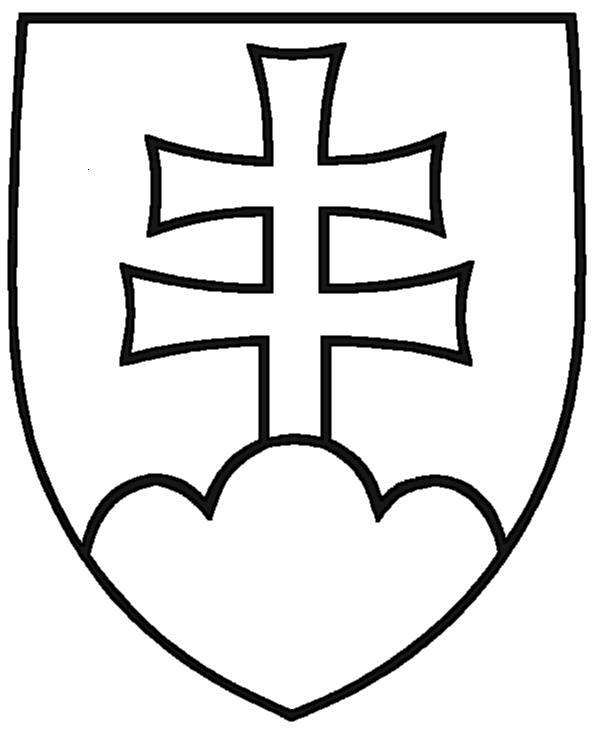 VAN DE SLOWAAKSE REPUBLIEKVolume 2020Bekendgemaakt: 24 januari 2020	Versie bekendgemaakt in het staatsblad van de Slowaakse RepubliekDe inhoud van dit document is juridisch bindend.17U I T V O E R I N G S B E S L U I Tvan het Ministerie van Vervoer en Bouw van de Slowaakse Republiekvan 14 januari 2020tot wijziging van uitvoeringsbesluit nr. 162/2013 van het Ministerie van Vervoer, Bouw en Regionale Ontwikkeling van de Slowaakse Republiek tot vastlegging van een lijst met groepen bouwproducten en systemen voor de beoordeling van de prestaties ervan, als gewijzigd bij uitvoeringsbesluit nr. 177/2016.Krachtens § 13, lid 2, van wet nr. 133/2013 betreffende bouwproducten en wijzigingen van bepaalde wetten legt het Ministerie van Vervoer en Bouw van de Slowaakse Republiek het volgende vast:Artikel IUitvoeringsbesluit nr. 162/2013 van het Ministerie van Vervoer, Bouw en Regionale Ontwikkeling van de Slowaakse Republiek tot vastlegging van een lijst met groepen bouwproducten en systemen voor de beoordeling van de prestaties ervan, als gewijzigd bij uitvoeringsbesluit nr. 177/2016, wordt als volgt gewijzigd:Na § 7a wordt een nieuw § 7b ingevoegd dat als volgt luidt:“§ 7b.Overgangsbepalingen betreffende de wijzigingen die in werking treden op 1 maart 2020Prestatiebeoordelingen van bouwproducten die zijn begonnen maar nog niet zijn voltooid op 29 februari 2020 worden volgens de bestaande voorschriften uitgevoerd tot uiterlijk 31 augustus 2020.Prestatiebeoordelingen van bouwproducten in de groepen 0409, 0410, 0511, 0517, 0522, 0523, 0524, 0525, 0702, 0716, 1005, 1201, 1607, 1901, 2205, 2206, 3101, 3311, 3314, 3805, 4106, 4601, 4611 en 4614 worden op de voorgeschreven manier uitgevoerd tot 31 augustus 2020.”.Bijlage 1 luidt als volgt:“Bijlage 1bij uitvoeringsbesluit nr. 162/2013BOUWPRODUCTGROEPEN MET GEDEFINIEERDE PRESTATIEBEOORDELINGSSYSTEMENGebruikte afkortingen:ETICS – External Thermal Insulation Composite System, contactwarmtebekledingssysteem;RHS – voorschriften voor gevaarlijke stoffen;RFS – brandveiligheidsvoorschriften;PTFE – polytetrafluorethyleen;REF – brandgedrag vanaf de buitenzijde;PBS – prestatiebeoordelingssysteem;RFC – classificatie van het brandgedrag.Toelichting:a) Prestatiebeoordelingssystemen 1+, I, II+, III en IV zijn systemen overeenkomstig § 3, lid 1, en zijn van toepassing in gevallen waarin gedefinieerde normen of Slowaakse technische beoordelingen van toepassing zijn op de producten in kwestie. Als de geharmoniseerde normen of Europese technische beoordelingen van toepassing zijn op de producten in kwestie, dan zijn de prestatiebeoordelingssystemen overeenkomstig § 3, lid 4 van toepassing. In het geval van producten in groepen waarop de Europese beoordelingsdocumenten overeenkomstig artikel 2, lid 12, van Verordening (EU) nr. 305/2011 van toepassing zijn, worden de specifieke prestatiebeoordelingssystemen overeenkomstig § 3, lid 4, die van toepassing zijn in overeenstemming met een Europese technische beoordeling afgegeven in overeenstemming met de Europese beoordelingsdocumenten tussen haakjes vermeld. Is het product in kwestie evenwel in overeenstemming met een Slowaakse technische beoordeling, dan zijn de specifieke prestatiebeoordelingssystemen overeenkomstig § 3, lid 1, van toepassing.b) Het begrip “structureel” of “constructie-” geeft aan dat het product in het gebouw dienstdoet als deel van de constructie dat ervoor zorgt dat de structuur stabiel is (het is dan een lastdragende component) of als zelfdragend element dat ook lasten van buitenaf draagt (zoals de windbelasting).c) Met de begrippen “beton” of “van beton” wordt verwezen naar een product dat is vervaardigd uit al dan niet gewapend zwaar, licht of autoclaafgehard celbeton.d) Het “basisdoel” is een doel van een voor de bouw bestemd product, daar waar er geen specifiek doel of gebruik is vastgesteld voor de groep of groepen van producten in gebouwen of delen van gebouwen die moeten voldoen aan speciale voorschriften of eisen of die bepaalde kenmerken moeten bezitten die in de tekst onder het basisdoel worden genoemd. Als er een of meer prestatiebeoordelingssystemen worden toegepast met inachtneming van de specifieke kenmerken, dan wordt dit systeem of worden deze systemen toegepast naast het systeem dat voor het basisdoel is voorgeschreven. De producent geeft slechts één prestatieverklaring af.e) Heeft betrekking op de groepen 0401 en 0404.f) Heeft betrekking op de groepen 0404 en 0405.g) De samenstelling van de voorgestelde mortel en de productiemethode wordt zo gekozen dat de gespecificeerde kenmerken worden bereikt (kwaliteitsconcept). Mortel met een voorgeschreven samenstelling wordt geproduceerd volgens een voorgeschreven formule (formuleconcept).h) Bij type I is sprake van bijmenging van inerte of nagenoeg inerte materialen. Bij type II is sprake van bijmenging van actieve materialen.i) Metseleenheden van categorie I hebben een gegarandeerde druksterkte met een storingskans van niet meer dan 5 %, in tegenstelling tot metseleenheden van categorie II, waarvan de mate van betrouwbaarheid niet is gegarandeerd.j) Heeft alleen betrekking op elementen met geïntegreerde warmte-isolerende materialen, waarop het prestatiebeoordelingssysteem wordt toegepast volgens de categorie van het element.k) Systemen van type I en III bevatten, in tegenstelling tot systemen van type II en IV, elementen die het risico beperken in het geval dat de gelijmde verbindingen het begeven.l) Heeft betrekking op groep 2104.m) Heeft uitsluitend betrekking op panelen en verlaagde plafonds.n) Heeft uitsluitend betrekking op panelen die tegelijk dienst doen als verstevigingselementen voor wanden en plafonds.o) Heeft uitsluitend betrekking op tegels en panelen die zijn gemaakt van broze materialen, en tegels en panelen voor verlaagde plafonds.p) Heeft uitsluitend betrekking op buishouders, armaturen en beveiligingshulpmiddelen.q) Heeft uitsluitend betrekking op tanks.r) Heeft uitsluitend betrekking op schoorsteenuitbreidingen.”.Voetnoten 9 en 12 komen als volgt te luiden:“9) Uitvoeringsbesluit nr. 119/2016 van het Ministerie van Milieu van de Slowaakse Republiek tot vastlegging van gegevens over de uitvoering van technisch en veiligheidstoezicht op hydraulische constructies en over de uitvoering van technische en veiligheidscontroles.10) STN 73 6114 Bestrating. Basisbepalingen voor ontwerp (73 6114).11) STN 75 0150 Waterbeheer. Terminologie van de watervoorziening (75 0150).12) Uitvoeringsbesluit nr. 478/2008 Coll. van het Ministerie van Binnenlandse Zaken van de Slowaakse Republiek betreffende de kenmerken en specifieke bedrijfsvoorwaarden van brandwerende afsluitingen en de regelmatige inspectie daarvan.”.Artikel IIDit uitvoeringsbesluit treedt in werking op 1 maart 2020.Arpád Érsek m.p.De uitgever van het staatsblad van de Slowaakse Republiek, alsook contentbeheerder en exploitant van het wetgevings- en informatieportaal Slov-Lex, beschikbaar op www.slov-lex.sk, ishet Ministerie van Justitie van de Slowaakse Republiek, Župné námestie 13, 813 11 Bratislava, tel.: +421 2 888 91 131, e-mail: helpdesk@slov-lex.sk.Toepassingsgebied van het productToepassingsgebied van het productToepassingsgebied van het productToepassingsgebied van het productNeeNaam van de productgroepOnderverdeling van de groepPASa)Producten voor de fundering van een gebouw en de grond en voor de funderingsconstructieProducten voor de fundering van een gebouw en de grond en voor de funderingsconstructieProducten voor de fundering van een gebouw en de grond en voor de funderingsconstructieProducten voor de fundering van een gebouw en de grond en voor de funderingsconstructie0101Geosynthetisch materiaal (membranen en textiel), geocomposietmaterialen, geomatten, geomembranen en geonetten die worden gebruikt voor scheiding, bescherming, afwatering, filtratie of grondwapeningVoor basisdoelend)II+ (2+)0101Geosynthetisch materiaal (membranen en textiel), geocomposietmaterialen, geomatten, geomembranen en geonetten die worden gebruikt voor scheiding, bescherming, afwatering, filtratie of grondwapeningVoor de RFS van toepassing zijn, ingedeeld naar RFC:Voor de RFS van toepassing zijn, ingedeeld naar RFC:0101Geosynthetisch materiaal (membranen en textiel), geocomposietmaterialen, geomatten, geomembranen en geonetten die worden gebruikt voor scheiding, bescherming, afwatering, filtratie of grondwapeningRFC die tijdens de productie kan wijzigen overeenkomstig § 4, lid 2, onder a)10101Geosynthetisch materiaal (membranen en textiel), geocomposietmaterialen, geomatten, geomembranen en geonetten die worden gebruikt voor scheiding, bescherming, afwatering, filtratie of grondwapeningRFC zonder testen overeenkomstig § 4, lid 140101Geosynthetisch materiaal (membranen en textiel), geocomposietmaterialen, geomatten, geomembranen en geonetten die worden gebruikt voor scheiding, bescherming, afwatering, filtratie of grondwapeningAndere RFC dan hiervoor vermeld overeenkomstig § 4, lid 2, onder b)30104Stabiliserende en waterafstotende mengsels voor de fundering van gebouwen, waaronder de fundering van wegen of spoorwegenII+0105Geprefabriceerde palen en daaraan verwante structurele elementenb)II+ (2+)0106Funderingsbalken en fundamentenII+ (2+)Producten voor verankering in rots en in lastdragende bodemlagenProducten voor verankering in rots en in lastdragende bodemlagenProducten voor verankering in rots en in lastdragende bodemlagenProducten voor verankering in rots en in lastdragende bodemlagen0201Bodem- en rotsankersIIIProducten voor het ondersteunen van muren en hydraulische structurenProducten voor het ondersteunen van muren en hydraulische structurenProducten voor het ondersteunen van muren en hydraulische structurenProducten voor het ondersteunen van muren en hydraulische structuren0301Uit betonc) vervaardigde onderdelen van steunmurenc)2+0302Steen voor gabions2+0303Wapeningsnetten voor gabionsIII0304GabionsII+ (2+)0305Steen voor hydraulische structurenNaar categorie van hydraulische structuur:9)Naar categorie van hydraulische structuur:9)0305Steen voor hydraulische structurenCategorieën I, II en III2+0305Steen voor hydraulische structurenCategorie IV4Membranen tegen vochtigheid, water en radonMembranen tegen vochtigheid, water en radonMembranen tegen vochtigheid, water en radonMembranen tegen vochtigheid, water en radon040104020403040404050406Waterafstotende en anti-radonstrips en folies voor bovengrondse vloeren (zonder kelder) en voor ondergrondse ruimten (kelders)Waterafstotende strips voor bakstenen murenStoomafstotende en stoomdoorlatende lagen voor muren en dakenFolies voor dakbekleding en andere membraanbedekkingen voor dakenBasislagen voor dakenWaterafstotende dekmiddelen voor bovengrondse vloeren, ondergrondse ruimten van een gebouw en onder bestrating en tegelwerkVoor basisdoelend)III (3) II+ (2+)e)040104020403040404050406Waterafstotende en anti-radonstrips en folies voor bovengrondse vloeren (zonder kelder) en voor ondergrondse ruimten (kelders)Waterafstotende strips voor bakstenen murenStoomafstotende en stoomdoorlatende lagen voor muren en dakenFolies voor dakbekleding en andere membraanbedekkingen voor dakenBasislagen voor dakenWaterafstotende dekmiddelen voor bovengrondse vloeren, ondergrondse ruimten van een gebouw en onder bestrating en tegelwerkVoor de doeleinden waarop de RFS van toepassing zijn, ingedeeld naar RFC, of naar de noodzaak van een REF-testVoor de doeleinden waarop de RFS van toepassing zijn, ingedeeld naar RFC, of naar de noodzaak van een REF-test040104020403040404050406Waterafstotende en anti-radonstrips en folies voor bovengrondse vloeren (zonder kelder) en voor ondergrondse ruimten (kelders)Waterafstotende strips voor bakstenen murenStoomafstotende en stoomdoorlatende lagen voor muren en dakenFolies voor dakbekleding en andere membraanbedekkingen voor dakenBasislagen voor dakenWaterafstotende dekmiddelen voor bovengrondse vloeren, ondergrondse ruimten van een gebouw en onder bestrating en tegelwerk(A1, A2, B, C) overeenkomstig § 4, lid 2, onder a)I (1)040104020403040404050406Waterafstotende en anti-radonstrips en folies voor bovengrondse vloeren (zonder kelder) en voor ondergrondse ruimten (kelders)Waterafstotende strips voor bakstenen murenStoomafstotende en stoomdoorlatende lagen voor muren en dakenFolies voor dakbekleding en andere membraanbedekkingen voor dakenBasislagen voor dakenWaterafstotende dekmiddelen voor bovengrondse vloeren, ondergrondse ruimten van een gebouw en onder bestrating en tegelwerk(A1, A2, B, C) overeenkomstig § 4, lid 2, onder b), D, EIII (3)040104020403040404050406Waterafstotende en anti-radonstrips en folies voor bovengrondse vloeren (zonder kelder) en voor ondergrondse ruimten (kelders)Waterafstotende strips voor bakstenen murenStoomafstotende en stoomdoorlatende lagen voor muren en dakenFolies voor dakbekleding en andere membraanbedekkingen voor dakenBasislagen voor dakenWaterafstotende dekmiddelen voor bovengrondse vloeren, ondergrondse ruimten van een gebouw en onder bestrating en tegelwerk(A1 t/m E), overeenkomstig § 4, lid 1, FIV (4)040104020403040404050406Waterafstotende en anti-radonstrips en folies voor bovengrondse vloeren (zonder kelder) en voor ondergrondse ruimten (kelders)Waterafstotende strips voor bakstenen murenStoomafstotende en stoomdoorlatende lagen voor muren en dakenFolies voor dakbekleding en andere membraanbedekkingen voor dakenBasislagen voor dakenWaterafstotende dekmiddelen voor bovengrondse vloeren, ondergrondse ruimten van een gebouw en onder bestrating en tegelwerkproducten waarvoor REF-tests vereist zijnf)III (3)040104020403040404050406Waterafstotende en anti-radonstrips en folies voor bovengrondse vloeren (zonder kelder) en voor ondergrondse ruimten (kelders)Waterafstotende strips voor bakstenen murenStoomafstotende en stoomdoorlatende lagen voor muren en dakenFolies voor dakbekleding en andere membraanbedekkingen voor dakenBasislagen voor dakenWaterafstotende dekmiddelen voor bovengrondse vloeren, ondergrondse ruimten van een gebouw en onder bestrating en tegelwerkproducten waarvoor geen REF-tests vereist zijnf)IV (4)0407Waterafstotende strips voor betonnen brugoppervlakken2+0408Waterafstotende kits/systemen voor brugoppervlakkenII+ (2+)0409Waterafstotende strips en expansiestripsVoor basisdoelend)III0409Waterafstotende strips en expansiestripsVoor de doeleinden waarop de RFS van toepassing zijn, ingedeeld naar RFC, of naar de noodzaak van een REF-testVoor de doeleinden waarop de RFS van toepassing zijn, ingedeeld naar RFC, of naar de noodzaak van een REF-test0409Waterafstotende strips en expansiestrips(A1, A2, B, C) overeenkomstig § 4, lid 2, onder a)I0409Waterafstotende strips en expansiestrips(A1, A2, B, C) overeenkomstig § 4, lid 2, onder b), D, EIII0409Waterafstotende strips en expansiestrips(A1 t/m E), overeenkomstig § 4, lid 1, FIV0410Strips, folies, coatings of systemen voor het waterdicht maken van (binnen)zwembadenVoor basisdoelend)III0410Strips, folies, coatings of systemen voor het waterdicht maken van (binnen)zwembadenVoor de doeleinden waarop de RFS van toepassing zijn, ingedeeld naar RFC, of naar de noodzaak van een REF-testVoor de doeleinden waarop de RFS van toepassing zijn, ingedeeld naar RFC, of naar de noodzaak van een REF-test0410Strips, folies, coatings of systemen voor het waterdicht maken van (binnen)zwembaden(A1, A2, B, C) overeenkomstig § 4, lid 2, onder a)I0410Strips, folies, coatings of systemen voor het waterdicht maken van (binnen)zwembaden(A1, A2, B, C) overeenkomstig § 4, lid 2, onder b), D, EIII0410Strips, folies, coatings of systemen voor het waterdicht maken van (binnen)zwembaden(A1 t/m E), overeenkomstig § 4, lid 1, FIVProducten voor wegen, wandelpaden en andere verkeersgebiedenProducten voor wegen, wandelpaden en andere verkeersgebiedenProducten voor wegen, wandelpaden en andere verkeersgebiedenProducten voor wegen, wandelpaden en andere verkeersgebieden0501Natuurlijk en gemodificeerd asfalt en asfaltemulsies voor de aanleg van wegen en de oppervlaktebehandeling van wegenII+ (2+)0502Asfaltmengsels voor de aanleg van wegen en de oppervlaktebehandeling van verkeersgebiedenVoor basisdoelend)II+ (2+)0502Asfaltmengsels voor de aanleg van wegen en de oppervlaktebehandeling van verkeersgebiedenVoor de RFS van toepassing zijn, ingedeeld naar RFC:Voor de RFS van toepassing zijn, ingedeeld naar RFC:0502Asfaltmengsels voor de aanleg van wegen en de oppervlaktebehandeling van verkeersgebieden(A1FL, A2FL, BFL, CFL) overeenkomstig § 4, lid 2, onder a)I (1)0502Asfaltmengsels voor de aanleg van wegen en de oppervlaktebehandeling van verkeersgebieden(A1FL, A2FL, BFL, CFL) overeenkomstig § 4, lid 2, onder b), DFL, EFLIII (3)0502Asfaltmengsels voor de aanleg van wegen en de oppervlaktebehandeling van verkeersgebieden(A1FL t/m EFL), overeenkomstig § 4, lid 1, FFLIV (4)0503Antislipstructuren en deklagen voor betonnenc) rijwegen40504Expansieverbindingen voor bruggenI (1)0505Geprefabriceerde brugleuningonderdelenII+0506Expansieverbindingen voor verkeersgebieden, behalve voor bruggenIII0507Deklagen en plamuur voor verharde oppervlakten anders dan chemische fabrieken, wegen en andere verkeersgebieden, landingsbanen van luchthavens en afvalverwerkingsbedrijvenVoor basisdoelend)30507Deklagen en plamuur voor verharde oppervlakten anders dan chemische fabrieken, wegen en andere verkeersgebieden, landingsbanen van luchthavens en afvalverwerkingsbedrijvenVoor de RFS van toepassing zijn, ingedeeld naar RFC:Voor de RFS van toepassing zijn, ingedeeld naar RFC:0507Deklagen en plamuur voor verharde oppervlakten anders dan chemische fabrieken, wegen en andere verkeersgebieden, landingsbanen van luchthavens en afvalverwerkingsbedrijven(A1, A2, B, C) overeenkomstig § 4, lid 2, onder a)10507Deklagen en plamuur voor verharde oppervlakten anders dan chemische fabrieken, wegen en andere verkeersgebieden, landingsbanen van luchthavens en afvalverwerkingsbedrijven(A1, A2, B, C) overeenkomstig § 4, lid 2, onder b), D, E30507Deklagen en plamuur voor verharde oppervlakten anders dan chemische fabrieken, wegen en andere verkeersgebieden, landingsbanen van luchthavens en afvalverwerkingsbedrijven(A1 t/m E), overeenkomstig § 4, lid 1, F40508Platen, bestratingsblokken en randen van natuursteen voor buitenbestrating40509Betonnen bestratingsblokken, tegels en randen voor externe bestrating40510Bestratingsstenen40511Bestratingselementen inclusief bestratingsblokken, bestratingsstenen, stenen randen (met uitzondering van producten uit de groepen 0508 en 0509), glazen plafondtegels, vloeren van metaalplaat, roosterplaten, vloerroosters en traptreden, massieve tegels, leien, mozaïeken en terrazzotegelsIV (4)0512Onderdelen met planten voor licht belaste verkeersgebiedenIV0513Systemen voor het tegenhouden van voertuigen – vangrails, vangkussens, mobiele barrières, kabels en relingen10514Systemen om voetgangers te beschermen tegen vallenI0515Verkeerslichten, permanente waarschuwingslichten en verkeersbakens10516Verticale verkeersborden, verwisselbare verkeersborden, palen voor verkeersborden en verkeerslichten, reflecterende bewegwijzering, afscheidingspalen en richtingaangevende uitrusting bedoeld voor permanente installatieI (1)0517Geprefabriceerde horizontale wegmarkeringen en retroreflecterende markeernagels en reflecterende en optische elementen voor horizontale wegmarkeringen10518Bekledingsmaterialen voor horizontale wegmarkeringen, warm aangebrachte thermoplastische materialen, koud aangebrachte plastische materialen met of zonder antislipaggregaten en met of zonder vooraf gemengde glaskralen, of op de markt gebracht met aanduidingen van de typen en verhoudingen van glaskralen of antislipaggregatenI (1)0519Glaskralen, antislipaggregaten en mengsels hiervan, gebruikt als bestrooiingsmaterialen voor horizontale wegmarkeringen10520Geluidsdichte wanden en uitrusting30521Antiverblindingsuitrusting voor tegemoetkomende voertuigen en externe lichtbronnen30522Reflecterende elementen die verhinderen dat dieren de weg betredenIII0523Producten voor het maken van richtingaangevende, waarschuwings- en signaleringsstroken voor blindenIV0524Kleefmiddelen en materialen voor het hechten van afscheidingsuitrusting en richtingaangevende uitrusting bedoeld voor permanente installatie, geprefabriceerde horizontale wegmarkeringenIII0525Speciale producten voor de oppervlaktebehandeling van verkeersgebiedenVoor basisdoelend)II+0525Speciale producten voor de oppervlaktebehandeling van verkeersgebiedenVoor de RFS van toepassing zijn, ingedeeld naar RFC:Voor de RFS van toepassing zijn, ingedeeld naar RFC:0525Speciale producten voor de oppervlaktebehandeling van verkeersgebieden(A1FL, A2FL, BFL, CFL) overeenkomstig § 4, lid 2, onder a)I0525Speciale producten voor de oppervlaktebehandeling van verkeersgebieden(A1FL, A2FL, BFL, CFL) overeenkomstig § 4, lid 2, onder b), DFL, EFLIII0525Speciale producten voor de oppervlaktebehandeling van verkeersgebieden(A1FL t/m EFL), overeenkomstig § 4, lid 1, FFLIVMastenMastenMastenMasten0601Verlichtingsmasten vervaardigd van staal, aluminium en met vezel versterkte polymerenI (1)0602Verlichtingsmasten vervaardigd van gewapend beton en voorgespannen beton10603Houten palen voor bovengrondse elektriciteitsleidingen2+0604Overige geprefabriceerde masten of geprefabriceerde constructieonderdelen daarvan voor bovengrondse elektriciteitsleidingen, telecommunicatie-uitrusting, windturbines en soortgelijke voorzieningen2+AfvalwaterinstallatieonderdelenAfvalwaterinstallatieonderdelenAfvalwaterinstallatieonderdelenAfvalwaterinstallatieonderdelen0701Buizen en fittingen van ongewapend beton, beton gewapend met staalvezels en gewapend beton voor rioolleidingen (al dan niet afgedicht)40702Overige buizen en fittingen en afdichtingen, stromingregelaars, sluiskolken en wervelkleppen voor lozingskanalen407030704070507060707Buizen en armaturen voor lozingskanalen van gebouwenRioolputten en inspectieputten van rioolbuizenKlimijzers, ladders en leuningen voor rioolputten en inspectieputtenBeluchtingsventielen voor lozingskanalen van gebouwenZinkputten en separatoren voor afvalwater van gebouwen en civieltechnische werkenVoor basisdoelend)IV (4)07030704070507060707Buizen en armaturen voor lozingskanalen van gebouwenRioolputten en inspectieputten van rioolbuizenKlimijzers, ladders en leuningen voor rioolputten en inspectieputtenBeluchtingsventielen voor lozingskanalen van gebouwenZinkputten en separatoren voor afvalwater van gebouwen en civieltechnische werkenVoor de RFS van toepassing zijn, ingedeeld naar RFC:Voor de RFS van toepassing zijn, ingedeeld naar RFC:07030704070507060707Buizen en armaturen voor lozingskanalen van gebouwenRioolputten en inspectieputten van rioolbuizenKlimijzers, ladders en leuningen voor rioolputten en inspectieputtenBeluchtingsventielen voor lozingskanalen van gebouwenZinkputten en separatoren voor afvalwater van gebouwen en civieltechnische werkenRFC die tijdens de productie kan wijzigen overeenkomstig § 4, lid 2, onder a)107030704070507060707Buizen en armaturen voor lozingskanalen van gebouwenRioolputten en inspectieputten van rioolbuizenKlimijzers, ladders en leuningen voor rioolputten en inspectieputtenBeluchtingsventielen voor lozingskanalen van gebouwenZinkputten en separatoren voor afvalwater van gebouwen en civieltechnische werkenRFC zonder testen overeenkomstig § 4, lid 1407030704070507060707Buizen en armaturen voor lozingskanalen van gebouwenRioolputten en inspectieputten van rioolbuizenKlimijzers, ladders en leuningen voor rioolputten en inspectieputtenBeluchtingsventielen voor lozingskanalen van gebouwenZinkputten en separatoren voor afvalwater van gebouwen en civieltechnische werkenAndere RFC dan hiervoor vermeld overeenkomstig § 4, lid 2, onder b)30708070907100711Pompstationsystemen en hefinstallaties voor afvalwaterSystemen en elementen van zuiveringsinstallaties voor huishoudelijk afvalwater en zuiveringsapparatuur ter plaatseSeptische tanksGeprefabriceerde afwateringskanalen (goten) voor wegenVoor basisdoelend)30708070907100711Pompstationsystemen en hefinstallaties voor afvalwaterSystemen en elementen van zuiveringsinstallaties voor huishoudelijk afvalwater en zuiveringsapparatuur ter plaatseSeptische tanksGeprefabriceerde afwateringskanalen (goten) voor wegenVoor de RFS van toepassing zijn, ingedeeld naar RFC:Voor de RFS van toepassing zijn, ingedeeld naar RFC:0708070907100711Pompstationsystemen en hefinstallaties voor afvalwaterSystemen en elementen van zuiveringsinstallaties voor huishoudelijk afvalwater en zuiveringsapparatuur ter plaatseSeptische tanksGeprefabriceerde afwateringskanalen (goten) voor wegenRFC die tijdens de productie kan wijzigen overeenkomstig § 4, lid 2, onder a)10708070907100711Pompstationsystemen en hefinstallaties voor afvalwaterSystemen en elementen van zuiveringsinstallaties voor huishoudelijk afvalwater en zuiveringsapparatuur ter plaatseSeptische tanksGeprefabriceerde afwateringskanalen (goten) voor wegenRFC zonder testen overeenkomstig § 4, lid 140708070907100711Pompstationsystemen en hefinstallaties voor afvalwaterSystemen en elementen van zuiveringsinstallaties voor huishoudelijk afvalwater en zuiveringsapparatuur ter plaatseSeptische tanksGeprefabriceerde afwateringskanalen (goten) voor wegenAndere RFC dan hiervoor vermeld overeenkomstig § 4, lid 2, onder b)30712Rioolputdeksels en regenwaterroosters voor wegenVoor basisdoelend)I (1)0712Rioolputdeksels en regenwaterroosters voor wegenVoor de RFS van toepassing zijn, ingedeeld naar RFC:Voor de RFS van toepassing zijn, ingedeeld naar RFC:0712Rioolputdeksels en regenwaterroosters voor wegenRFC die tijdens de productie kan wijzigen overeenkomstig § 4, lid 2, onder a)I (1)0712Rioolputdeksels en regenwaterroosters voor wegenRFC zonder testen overeenkomstig § 4, lid 1IV (4)0712Rioolputdeksels en regenwaterroosters voor wegenAndere RFC dan hiervoor vermeld overeenkomstig § 4, lid 2, onder b)III (3)0713Tanks voor beerputtenVoor basisdoelend)III0713Tanks voor beerputtenVoor de RFS van toepassing zijn, ingedeeld naar RFC:Voor de RFS van toepassing zijn, ingedeeld naar RFC:0713Tanks voor beerputtenRFC die tijdens de productie kan wijzigen overeenkomstig § 4, lid 2, onder a)I0713Tanks voor beerputtenRFC zonder testen overeenkomstig § 4, lid 1IV0713Tanks voor beerputtenAndere RFC dan hiervoor vermeld overeenkomstig § 4, lid 2, onder b)III0714VloergotenVoor basisdoelend)IV (4)0714VloergotenVoor de RFS van toepassing zijn, ingedeeld naar RFC:Voor de RFS van toepassing zijn, ingedeeld naar RFC:0714VloergotenRFC die tijdens de productie kan wijzigen overeenkomstig § 4, lid 2, onder a)I (1)0714VloergotenRFC zonder testen overeenkomstig § 4, lid 1IV (4)0714VloergotenAndere RFC dan hiervoor vermeld overeenkomstig § 4, lid 2, onder b)III (3)0715Duikers van betonc)Naar doel:Naar doel:0715Duikers van betonc)Structureelb) – grote duikers2+0715Duikers van betonc)Belasting – kleine duikers40716Afvoerbuizen en infiltratieblokkenIVDragers voor de bouwDragers voor de bouwDragers voor de bouwDragers voor de bouw0801Ronde en cilindervormige dragers vervaardigd van PTFEI (1)0802Overige dragers voor de constructie van gebouwen en civieltechnische werken, waarbij het gebouw of een deel daarvan onbruikbaar zou worden of de bruikbaarheidsgrens zou bereiken door vervorming van de dragersI (1)0803Dragers voor overige bouwwerkzaamhedenIII0804Antiseismische uitrusting3AggregatenAggregatenAggregatenAggregaten0901Aggregaten voor beton2+0902Aggregaten voor mortelNaar doel:Naar doel:0902Aggregaten voor mortelvoor metselmortel2+0902Aggregaten voor mortelvoor andere mortel40903Lichtgewicht aggregaten voor beton, mortel en injectiemortelNaar doel:Naar doel:0903Lichtgewicht aggregaten voor beton, mortel en injectiemortelvoor beton, metselmortel en injectiemortel2+0903Lichtgewicht aggregaten voor beton, mortel en injectiemortelvoor andere mortel40904Aggregaten voor funderingslagen voor dwarsbalken en de aanleg van spoorbeddingenNaar lijntype:Naar lijntype:0904Aggregaten voor funderingslagen voor dwarsbalken en de aanleg van spoorbeddingenvoor hogesnelheidslijnen2+0904Aggregaten voor funderingslagen voor dwarsbalken en de aanleg van spoorbeddingenvoor andere lijnen40905Aggregaten voor materialen zonder cement en voor materialen met hydraulisch cement voor wegenbouwNaar doel:Naar doel:0905Aggregaten voor materialen zonder cement en voor materialen met hydraulisch cement voor wegenbouwvoor de aanleg van wegen met verkeersuitrusting–klassen I, II, III en IV10) en de aanleg van start- en landingsbanen van luchthavens2+0905Aggregaten voor materialen zonder cement en voor materialen met hydraulisch cement voor wegenbouwvoor de aanleg van wegen met verkeersuitrusting–klassen V en VI10)40906Mengsels met hydraulisch cement en zonder cement voor de aanleg van wegen en andere verkeersgebiedenNaar doel:Naar doel:0906Mengsels met hydraulisch cement en zonder cement voor de aanleg van wegen en andere verkeersgebiedenvoor de aanleg van wegen met verkeersuitrusting–klassen I, II, III en IV10) en de aanleg van start- en landingsbanen van luchthavensII+0906Mengsels met hydraulisch cement en zonder cement voor de aanleg van wegen en andere verkeersgebiedenvoor de aanleg van wegen met verkeersuitrusting–klassen V en VI10)IV0907Aggregaten voor asfaltmengsels en voor de oppervlaktebehandeling van wegen, luchthavens en andere verkeersgebiedenNaar doel:Naar doel:0907Aggregaten voor asfaltmengsels en voor de oppervlaktebehandeling van wegen, luchthavens en andere verkeersgebiedenvoor afgesleten lagen2+0907Aggregaten voor asfaltmengsels en voor de oppervlaktebehandeling van wegen, luchthavens en andere verkeersgebiedenvoor andere lagen4Cement, kalk en andere bindmiddelenCement, kalk en andere bindmiddelenCement, kalk en andere bindmiddelenCement, kalk en andere bindmiddelen1001Cement en gewoon gemengd cement voor het bereiden van beton, mortel, injectiemortel (vulspecie) en andere mengselsI+ (1+)1002Speciaal cement dat bestand is tegen lage temperaturen, wit cement, cement dat bestand is tegen zwavel en zeewater, laagalkalisch cement, calciumaluminaatcement met een zeer geringe bindingswarmte, hoogovencement met een lage uitgangssterkte, metselcement en wegencement voor de bereiding van beton, mortel, injectiemortel (vulspecie) en andere mengselsI+ (1+)1003Kalk voor bouwdoeleinden, waaronder ongebluste kalk, dolomitische kalk en hydraulische kalk voor de bereiding van beton, mortel, injectiemortel (vulspecie) en andere mengsels2+1004Hydraulische bindmiddelen voor de productie van mengsels voor de funderingslagen van verkeersgebieden en hydraulische bindmiddelen voor het vervaardigen van mortel2+1005Hybride cement voor het bereiden van beton, mortel, injectiemortel (vulspecie) en andere mengselsI+Beton, mortel, mengsels van vulspecie, toevoegingen en bijmengselsBeton, mortel, mengsels van vulspecie, toevoegingen en bijmengselsBeton, mortel, mengsels van vulspecie, toevoegingen en bijmengselsBeton, mortel, mengsels van vulspecie, toevoegingen en bijmengsels1101Beton geproduceerd in vaste of mobiele mengvoorzieningenII+1102Gespoten betonII+1103Mengsels voor injectiemortel (vulspecie)II+1104Fabrieksmortel voor het leggen van bakstenen en andere materialen voor het leggen van bakstenenNaar type:Naar type:1104Fabrieksmortel voor het leggen van bakstenen en andere materialen voor het leggen van bakstenenvoorgestelde mortelg)2+1104Fabrieksmortel voor het leggen van bakstenen en andere materialen voor het leggen van bakstenenmortel met een voorgeschreven samenstellingg)41104Fabrieksmortel voor het leggen van bakstenen en andere materialen voor het leggen van bakstenenandere stoffenIII1105Fabrieksmortel voor binnen- en buitenbekledingen, gebaseerd op anorganische bindmiddelen, waaronder thermisch isolerende mortel41106Fabrieksmortel voor andere bekledingenIV1107Bijmengsels voor beton en mortel, waaronder injectiemortelNaar type:h)Naar type:h)1107Bijmengsels voor beton en mortel, waaronder injectiemorteltype III+ (2+)1107Bijmengsels voor beton en mortel, waaronder injectiemorteltype II+ (1+)1108Toevoegingen voor beton, mortel en vulspecie, en toevoegingen voor injectiemortel voor voorgespannen wapeningII+ (2+)Producten voor het wapenen en voorspannen van betonProducten voor het wapenen en voorspannen van betonProducten voor het wapenen en voorspannen van betonProducten voor het wapenen en voorspannen van beton1201Staven, stangen, gekartelde stalen strips, gelaste wapeningsnetten en gemaasde wapening vervaardigd van staal of composietmaterialen, en producten die industrieel zijn vervaardigd door ze vorm te gevenI+1202Vezels om de kracht van beton en mortel, waaronder injectiemortel, te vergroten (gespreide wapening)Naar doel:Naar doel:1202Vezels om de kracht van beton en mortel, waaronder injectiemortel, te vergroten (gespreide wapening)voor structureelb) beton en mortelI (1)1202Vezels om de kracht van beton en mortel, waaronder injectiemortel, te vergroten (gespreide wapening)voor overige soorten beton en mortelIII (3)1203Voorspanproducten, in het bijzonder draden, kabels, getapte stangen en geribbelde, vlakke of gladde kabels en voorspankabelsI+1204Systemen voor aanvullende voorspanning van structuren, met uitzondering van buizen en mantelsI+ (1+)1205Buizen en mantels voor de bescherming en het hanteren van voorspanproducten4Metalen profielen, vlakke metalen producten, gietstukken en smeedstukkenMetalen profielen, vlakke metalen producten, gietstukken en smeedstukkenMetalen profielen, vlakke metalen producten, gietstukken en smeedstukkenMetalen profielen, vlakke metalen producten, gietstukken en smeedstukken1301Warmgewalste, koudgevormde of anderszins vervaardigde metalen profielen met diverse vormen (T, L, H, U, Z, I), kanalen, holle profielen, buizen, vlakke producten (platen, vellen, strips), staven (anders dan ter wapening en voorspanning), gietstukken en smeedstukken, al dan niet tegen corrosie beschermd door middel van een coating, voor gebruik bij de bouw van metalen structuren of bij een bouwconstructie waarbij een combinatie van metaal en andere materialen wordt toegepastII+ (2+)Metselonderdelen en aanvullende productenMetselonderdelen en aanvullende productenMetselonderdelen en aanvullende productenMetselonderdelen en aanvullende producten1401Metselonderdelen, al dan niet met geïntegreerde warmte-isolatiematerialen, binnen of buiten, met uitzondering van bekledingsmateriaal, bestratingselementen, overlappende aansluitstukken voor schoorstenen en panelen met een hoogte van één verdiepingNaar categorie:i)Naar categorie:i)1401Metselonderdelen, al dan niet met geïntegreerde warmte-isolatiematerialen, binnen of buiten, met uitzondering van bekledingsmateriaal, bestratingselementen, overlappende aansluitstukken voor schoorstenen en panelen met een hoogte van één verdiepingcategorie I2+1401Metselonderdelen, al dan niet met geïntegreerde warmte-isolatiematerialen, binnen of buiten, met uitzondering van bekledingsmateriaal, bestratingselementen, overlappende aansluitstukken voor schoorstenen en panelen met een hoogte van één verdiepingcategorie II41401Metselonderdelen, al dan niet met geïntegreerde warmte-isolatiematerialen, binnen of buiten, met uitzondering van bekledingsmateriaal, bestratingselementen, overlappende aansluitstukken voor schoorstenen en panelen met een hoogte van één verdiepingVoor de RFS van toepassing zijn, ingedeeld naar RFC:j)Voor de RFS van toepassing zijn, ingedeeld naar RFC:j)1401Metselonderdelen, al dan niet met geïntegreerde warmte-isolatiematerialen, binnen of buiten, met uitzondering van bekledingsmateriaal, bestratingselementen, overlappende aansluitstukken voor schoorstenen en panelen met een hoogte van één verdieping(A1, A2, B, C) overeenkomstig § 4, lid 2, onder a)11401Metselonderdelen, al dan niet met geïntegreerde warmte-isolatiematerialen, binnen of buiten, met uitzondering van bekledingsmateriaal, bestratingselementen, overlappende aansluitstukken voor schoorstenen en panelen met een hoogte van één verdieping(A1, A2, B, C) overeenkomstig § 4, lid 2, onder b), D, E31401Metselonderdelen, al dan niet met geïntegreerde warmte-isolatiematerialen, binnen of buiten, met uitzondering van bekledingsmateriaal, bestratingselementen, overlappende aansluitstukken voor schoorstenen en panelen met een hoogte van één verdieping(A1 t/m E), overeenkomstig § 4, lid 1, F41402Aanvullende bouwartikelen voor muren, in het bijzonder bevestigingsmaterialen, trekstangen, hangstaven, hoeksteunen, hoekijzers, lateien en stalen verstevigingen voor dragende en andere verbindingenIII (3)Ingebouwde bekledingssystemenIngebouwde bekledingssystemenIngebouwde bekledingssystemenIngebouwde bekledingssystemen1501Bekledingssystemen op basis van holle blokken (bekledingselementen) of door middel van steunen aan elkaar verbonden panelen van isolerende materialen of een combinatie van isolerende en andere materialen die gevuld zijn met beton of gewapend beton en worden gebruikt voor de bouw van dragende en niet-dragende binnen- en buitenmurenVoor basisdoelend)II+ (2+)1501Bekledingssystemen op basis van holle blokken (bekledingselementen) of door middel van steunen aan elkaar verbonden panelen van isolerende materialen of een combinatie van isolerende en andere materialen die gevuld zijn met beton of gewapend beton en worden gebruikt voor de bouw van dragende en niet-dragende binnen- en buitenmurenVoor de RFS van toepassing zijn, ingedeeld naar RFC:Voor de RFS van toepassing zijn, ingedeeld naar RFC:1501Bekledingssystemen op basis van holle blokken (bekledingselementen) of door middel van steunen aan elkaar verbonden panelen van isolerende materialen of een combinatie van isolerende en andere materialen die gevuld zijn met beton of gewapend beton en worden gebruikt voor de bouw van dragende en niet-dragende binnen- en buitenmuren(A1, A2, B, C) overeenkomstig § 4, lid 2, onder a)I (1)1501Bekledingssystemen op basis van holle blokken (bekledingselementen) of door middel van steunen aan elkaar verbonden panelen van isolerende materialen of een combinatie van isolerende en andere materialen die gevuld zijn met beton of gewapend beton en worden gebruikt voor de bouw van dragende en niet-dragende binnen- en buitenmuren(A1, A2, B, C) overeenkomstig § 4, lid 2, onder b), D, E, (A1 t/m E) overeenkomstig § 4, lid 1, FII+ (2+)1502Bekledingssystemen op basis van betonnen bekledingselementen of betonnen platen die onderling zijn verbonden door middel van steunenAfhankelijk van draagkracht:Afhankelijk van draagkracht:1502Bekledingssystemen op basis van betonnen bekledingselementen of betonnen platen die onderling zijn verbonden door middel van steunendragend2+1502Bekledingssystemen op basis van betonnen bekledingselementen of betonnen platen die onderling zijn verbonden door middel van steunenniet-dragend4Dragende elementen van bouwconstructies en weg- en waterbouwkundige constructiesDragende elementen van bouwconstructies en weg- en waterbouwkundige constructiesDragende elementen van bouwconstructies en weg- en waterbouwkundige constructiesDragende elementen van bouwconstructies en weg- en waterbouwkundige constructies1601Geprefabriceerde constructiebalkenb) -binten, -pilaren en -platen van betonc) of metselonderdelen en metaal, al dan niet tegen roest beschermd door middel van een coating, gelast of niet-gelastII+ (2+)1602Constructiebalkenb), -binten, -pilaren en -platen van verlijmd gelamineerd houtI (1)1603Constructiebalkenb), -binten, -pilaren en -platen van natuurlijk houtVolgens RFC:Volgens RFC:1603Constructiebalkenb), -binten, -pilaren en -platen van natuurlijk hout(A1, A2, B, C) overeenkomstig § 4, lid 2, onder a)I (1)1603Constructiebalkenb), -binten, -pilaren en -platen van natuurlijk hout(A1, A2, B, C) overeenkomstig § 4, lid 2, onder b), D, E, (A1 t/m E) overeenkomstig § 4, lid 1, FII+ (2+)1604Lichtgewicht composiet balken en pilaren op basis van hout met ten minste één constructieonderdeel op basis van houtI (1)1605Geprefabriceerde structureleb) houten panelen in de vorm van gesloten of open cassettes, ingesloten vanaf de binnenkant of de buitenkant, mogelijk bestaande uit een membraan, isolatie, en verstevigings- en bevestigingselementen voor de bouw van muren, vloeren, daken enz.I (1)1606Betonnenc) panelen met of zonder steunen voor trein- en tramlijnenII+1607Structureleb) sandwichpanelen met een metalen behuizingVoor basisdoelend)II+1607Structureleb) sandwichpanelen met een metalen behuizingOverige kenmerkenIII1607Structureleb) sandwichpanelen met een metalen behuizingVoor de RFS van toepassing zijn, ingedeeld naar RFC:Voor de RFS van toepassing zijn, ingedeeld naar RFC:1607Structureleb) sandwichpanelen met een metalen behuizingRFC die tijdens de productie kan wijzigen overeenkomstig § 4, lid 2, onder a)I1607Structureleb) sandwichpanelen met een metalen behuizingRFC zonder testen overeenkomstig § 4, lid 1IV1607Structureleb) sandwichpanelen met een metalen behuizingAndere RFC dan hiervoor vermeld overeenkomstig § 4, lid 2, onder b)IIISystemen van gebouwen, kamers en bouweenhedenSystemen van gebouwen, kamers en bouweenhedenSystemen van gebouwen, kamers en bouweenhedenSystemen van gebouwen, kamers en bouweenheden1701Systemen van gebouwen met houten skeletconstructies of balkenconstructiesI (1)1702Systemen van gebouwen met metalen constructies of betonnenc) skeletconstructiesI (1)1703Geprefabriceerde bouweenheden met uitzondering van geprefabriceerde garagesI (1)1704Systemen voor gekoelde opslag zonder koelsysteem voor installatie in een gebouwI (1)1705Geprefabriceerde garages2+Platen en panelen op houtbasis en panelen van lichtgewicht composietPlaten en panelen op houtbasis en panelen van lichtgewicht composietPlaten en panelen op houtbasis en panelen van lichtgewicht composietPlaten en panelen op houtbasis en panelen van lichtgewicht composiet1801Platen op houtbasis in de vorm van vlakverlijmd natuurlijk hout, gelamineerd fineer-timmerhout (LVL), verlijmde platen, OSB-platen en spaanplaten die op elkaar zijn bevestigd met cement of hars, en houtvezelplaten die zijn gemaakt met de natte of droge methode, waaraan eventueel chemicaliën zijn toegevoegd om de brandveiligheid te vergroten en de platen beter bestand te maken tegen biotische aantastingOp grond van gebruiksdoel en reactie op vuur:Op grond van gebruiksdoel en reactie op vuur:1801Platen op houtbasis in de vorm van vlakverlijmd natuurlijk hout, gelamineerd fineer-timmerhout (LVL), verlijmde platen, OSB-platen en spaanplaten die op elkaar zijn bevestigd met cement of hars, en houtvezelplaten die zijn gemaakt met de natte of droge methode, waaraan eventueel chemicaliën zijn toegevoegd om de brandveiligheid te vergroten en de platen beter bestand te maken tegen biotische aantastingconstructie-elementenb)constructie-elementenb)1801Platen op houtbasis in de vorm van vlakverlijmd natuurlijk hout, gelamineerd fineer-timmerhout (LVL), verlijmde platen, OSB-platen en spaanplaten die op elkaar zijn bevestigd met cement of hars, en houtvezelplaten die zijn gemaakt met de natte of droge methode, waaraan eventueel chemicaliën zijn toegevoegd om de brandveiligheid te vergroten en de platen beter bestand te maken tegen biotische aantasting(A1, A2, B, C) overeenkomstig § 4, lid 2, onder a)11801Platen op houtbasis in de vorm van vlakverlijmd natuurlijk hout, gelamineerd fineer-timmerhout (LVL), verlijmde platen, OSB-platen en spaanplaten die op elkaar zijn bevestigd met cement of hars, en houtvezelplaten die zijn gemaakt met de natte of droge methode, waaraan eventueel chemicaliën zijn toegevoegd om de brandveiligheid te vergroten en de platen beter bestand te maken tegen biotische aantasting(A1, A2, B, C) overeenkomstig § 4, lid 2, onder b), D, E, (A1 t/m E) overeenkomstig § 4, lid 1, F2+1801Platen op houtbasis in de vorm van vlakverlijmd natuurlijk hout, gelamineerd fineer-timmerhout (LVL), verlijmde platen, OSB-platen en spaanplaten die op elkaar zijn bevestigd met cement of hars, en houtvezelplaten die zijn gemaakt met de natte of droge methode, waaraan eventueel chemicaliën zijn toegevoegd om de brandveiligheid te vergroten en de platen beter bestand te maken tegen biotische aantastingniet-dragende elementenniet-dragende elementen1801Platen op houtbasis in de vorm van vlakverlijmd natuurlijk hout, gelamineerd fineer-timmerhout (LVL), verlijmde platen, OSB-platen en spaanplaten die op elkaar zijn bevestigd met cement of hars, en houtvezelplaten die zijn gemaakt met de natte of droge methode, waaraan eventueel chemicaliën zijn toegevoegd om de brandveiligheid te vergroten en de platen beter bestand te maken tegen biotische aantasting(A1, A2, B, C) overeenkomstig § 4, lid 2, onder a)11801Platen op houtbasis in de vorm van vlakverlijmd natuurlijk hout, gelamineerd fineer-timmerhout (LVL), verlijmde platen, OSB-platen en spaanplaten die op elkaar zijn bevestigd met cement of hars, en houtvezelplaten die zijn gemaakt met de natte of droge methode, waaraan eventueel chemicaliën zijn toegevoegd om de brandveiligheid te vergroten en de platen beter bestand te maken tegen biotische aantasting(A1, A2, B, C) overeenkomstig § 4, lid 2, onder b), D, E31801Platen op houtbasis in de vorm van vlakverlijmd natuurlijk hout, gelamineerd fineer-timmerhout (LVL), verlijmde platen, OSB-platen en spaanplaten die op elkaar zijn bevestigd met cement of hars, en houtvezelplaten die zijn gemaakt met de natte of droge methode, waaraan eventueel chemicaliën zijn toegevoegd om de brandveiligheid te vergroten en de platen beter bestand te maken tegen biotische aantasting(A1 t/m E), overeenkomstig § 4, lid 1, F41802Zelfdragende isolatie(sandwich)panelen met dubbelzijdige metaalbekledingVoor basisdoelend)41802Zelfdragende isolatie(sandwich)panelen met dubbelzijdige metaalbekledingVoor de doeleinden waarop de RFS van toepassing zijn, ingedeeld naar RFC, of naar de noodzaak van een REF-test:Voor de doeleinden waarop de RFS van toepassing zijn, ingedeeld naar RFC, of naar de noodzaak van een REF-test:1802Zelfdragende isolatie(sandwich)panelen met dubbelzijdige metaalbekleding(A1, A2, B, C) overeenkomstig § 4, lid 2, onder a), (A1FL, A2FL, BFL, CFL) overeenkomstig § 4, lid 2, onder a)11802Zelfdragende isolatie(sandwich)panelen met dubbelzijdige metaalbekleding(A1, A2, B, C) overeenkomstig § 4, lid 2, onder b), D, E, (A1FL, A2FL, BFL, CFL) overeenkomstig § 4, lid 2, onder b), DFL, EFL31802Zelfdragende isolatie(sandwich)panelen met dubbelzijdige metaalbekleding(A1 t/m E) overeenkomstig § 4, lid 1, (A1FL t/m EFL) overeenkomstig § 4, lid 1), FFL41802Zelfdragende isolatie(sandwich)panelen met dubbelzijdige metaalbekledingproducten waarvoor REF-tests vereist zijn31802Zelfdragende isolatie(sandwich)panelen met dubbelzijdige metaalbekledingVoor de verdeling van brandcompartimenten31802Zelfdragende isolatie(sandwich)panelen met dubbelzijdige metaalbekledingVoor gebruik volgens RHS31803Zelfdragende panelen van lichtgewicht composiet (met uitzondering van producten van groep 1802) bestaande uit een behuizing gemaakt van verschillende organische, minerale of metaalhoudende materialen van buitenaf of van binnenuit en eventueel verbonden met een inwendig skelet of een isolerende kern, bestemd voor de bouw van binnen- en buitenmuren, plafonds en daken en wandbedekkingVoor basisdoelend)IV (4)1803Zelfdragende panelen van lichtgewicht composiet (met uitzondering van producten van groep 1802) bestaande uit een behuizing gemaakt van verschillende organische, minerale of metaalhoudende materialen van buitenaf of van binnenuit en eventueel verbonden met een inwendig skelet of een isolerende kern, bestemd voor de bouw van binnen- en buitenmuren, plafonds en daken en wandbedekkingVoor de doeleinden waarop de RFS van toepassing zijn, ingedeeld naar RFC, of naar de noodzaak van een REF-test:Voor de doeleinden waarop de RFS van toepassing zijn, ingedeeld naar RFC, of naar de noodzaak van een REF-test:1803Zelfdragende panelen van lichtgewicht composiet (met uitzondering van producten van groep 1802) bestaande uit een behuizing gemaakt van verschillende organische, minerale of metaalhoudende materialen van buitenaf of van binnenuit en eventueel verbonden met een inwendig skelet of een isolerende kern, bestemd voor de bouw van binnen- en buitenmuren, plafonds en daken en wandbedekking(A1, A2, B, C) overeenkomstig § 4, lid 2, onder a), (A1FL, A2FL, BFL, CFL) overeenkomstig § 4, lid 2, onder a)I (1)1803Zelfdragende panelen van lichtgewicht composiet (met uitzondering van producten van groep 1802) bestaande uit een behuizing gemaakt van verschillende organische, minerale of metaalhoudende materialen van buitenaf of van binnenuit en eventueel verbonden met een inwendig skelet of een isolerende kern, bestemd voor de bouw van binnen- en buitenmuren, plafonds en daken en wandbedekking(A1, A2, B, C) overeenkomstig § 4, lid 2, onder b), D, E, (A1FL, A2FL, BFL, CFL) overeenkomstig § 4, lid 2, onder b), DFL, EFLIII (3)1803Zelfdragende panelen van lichtgewicht composiet (met uitzondering van producten van groep 1802) bestaande uit een behuizing gemaakt van verschillende organische, minerale of metaalhoudende materialen van buitenaf of van binnenuit en eventueel verbonden met een inwendig skelet of een isolerende kern, bestemd voor de bouw van binnen- en buitenmuren, plafonds en daken en wandbedekking(A1 t/m E) overeenkomstig § 4, lid 1, (A1FL t/m EFL) overeenkomstig § 4, lid 1), FFLIV (4)1803Zelfdragende panelen van lichtgewicht composiet (met uitzondering van producten van groep 1802) bestaande uit een behuizing gemaakt van verschillende organische, minerale of metaalhoudende materialen van buitenaf of van binnenuit en eventueel verbonden met een inwendig skelet of een isolerende kern, bestemd voor de bouw van binnen- en buitenmuren, plafonds en daken en wandbedekkingproducten waarvoor REF-tests vereist zijnIII (3)1803Zelfdragende panelen van lichtgewicht composiet (met uitzondering van producten van groep 1802) bestaande uit een behuizing gemaakt van verschillende organische, minerale of metaalhoudende materialen van buitenaf of van binnenuit en eventueel verbonden met een inwendig skelet of een isolerende kern, bestemd voor de bouw van binnen- en buitenmuren, plafonds en daken en wandbedekkingVoor de verdeling van brandcompartimentenIII (3)1803Zelfdragende panelen van lichtgewicht composiet (met uitzondering van producten van groep 1802) bestaande uit een behuizing gemaakt van verschillende organische, minerale of metaalhoudende materialen van buitenaf of van binnenuit en eventueel verbonden met een inwendig skelet of een isolerende kern, bestemd voor de bouw van binnen- en buitenmuren, plafonds en daken en wandbedekkingVoor gebruik volgens RHSIII (3)Producten en systemen voor warmte-isolatieProducten en systemen voor warmte-isolatieProducten en systemen voor warmte-isolatieProducten en systemen voor warmte-isolatie1901Warmte-isolatiesystemen voor externe isolatie van muren (contactwarmtebekledingssystemen of ETICS) op basis van mechanisch bevestigde of gelijmde warmte-isolatieplatenVoor basisdoelend)II+ (2+)1901Warmte-isolatiesystemen voor externe isolatie van muren (contactwarmtebekledingssystemen of ETICS) op basis van mechanisch bevestigde of gelijmde warmte-isolatieplatenVoor de RFS van toepassing zijn, ingedeeld naar RFC:Voor de RFS van toepassing zijn, ingedeeld naar RFC:1901Warmte-isolatiesystemen voor externe isolatie van muren (contactwarmtebekledingssystemen of ETICS) op basis van mechanisch bevestigde of gelijmde warmte-isolatieplaten(A1, A2, B, C) overeenkomstig § 4, lid 2, onder a)I (1)1901Warmte-isolatiesystemen voor externe isolatie van muren (contactwarmtebekledingssystemen of ETICS) op basis van mechanisch bevestigde of gelijmde warmte-isolatieplaten(A1, A2, B, C) overeenkomstig § 4, lid 2, onder b), D, E, (A1 t/m E) overeenkomstig § 4, lid 1, FII+ (2+)1902Warmte-isolatiesystemen voor externe warmte-isolatie van muren (vetures), bestaande uit externe tegelelementen, een thermische isolatielaag en bevestigingselementen. Tegels kunnen bevestigd aan de isolatielaag worden geleverd, of deze elementen kunnen op de bouwplaats worden bevestigd. Ze zijn zo vastgemaakt dat er geen lucht tussen de isolatielaag en de muur kan komenVoor basisdoelend)III (3)1902Warmte-isolatiesystemen voor externe warmte-isolatie van muren (vetures), bestaande uit externe tegelelementen, een thermische isolatielaag en bevestigingselementen. Tegels kunnen bevestigd aan de isolatielaag worden geleverd, of deze elementen kunnen op de bouwplaats worden bevestigd. Ze zijn zo vastgemaakt dat er geen lucht tussen de isolatielaag en de muur kan komenVoor de RFS van toepassing zijn, ingedeeld naar RFC:Voor de RFS van toepassing zijn, ingedeeld naar RFC:1902Warmte-isolatiesystemen voor externe warmte-isolatie van muren (vetures), bestaande uit externe tegelelementen, een thermische isolatielaag en bevestigingselementen. Tegels kunnen bevestigd aan de isolatielaag worden geleverd, of deze elementen kunnen op de bouwplaats worden bevestigd. Ze zijn zo vastgemaakt dat er geen lucht tussen de isolatielaag en de muur kan komen(A1, A2, B, C) overeenkomstig § 4, lid 2, onder a)I (1)1902Warmte-isolatiesystemen voor externe warmte-isolatie van muren (vetures), bestaande uit externe tegelelementen, een thermische isolatielaag en bevestigingselementen. Tegels kunnen bevestigd aan de isolatielaag worden geleverd, of deze elementen kunnen op de bouwplaats worden bevestigd. Ze zijn zo vastgemaakt dat er geen lucht tussen de isolatielaag en de muur kan komen(A1, A2, B, C) overeenkomstig § 4, lid 2, onder b), D, EIII (3)1903190419051906Warmte-isolatieproducten in de vorm van platen, matten, rollen of een andere vorm, bestemd voor gebouwenWarmte-isolatieproducten die ter plaatse worden gevormd of aangebracht met behulp van losse, geblazen materialen of schuim, bestemd voor gebouwenWarmte-isolatieproducten in verschillende vormen, bestemd voor de technische uitrusting van gebouwen en industriële installatiesWarmte-isolatieproducten voor wegen, spoorwegen en andere toepassingen in de bouw (lichtgewicht vulling en vorstwerende isolatie, vermindering van de laterale bodemdruk op dragende muren en bruggenhoofden, gewichtsverdeling voor ondergrondse pijpen in greppels enz.)Voor basisdoelend)III (3)1903190419051906Warmte-isolatieproducten in de vorm van platen, matten, rollen of een andere vorm, bestemd voor gebouwenWarmte-isolatieproducten die ter plaatse worden gevormd of aangebracht met behulp van losse, geblazen materialen of schuim, bestemd voor gebouwenWarmte-isolatieproducten in verschillende vormen, bestemd voor de technische uitrusting van gebouwen en industriële installatiesWarmte-isolatieproducten voor wegen, spoorwegen en andere toepassingen in de bouw (lichtgewicht vulling en vorstwerende isolatie, vermindering van de laterale bodemdruk op dragende muren en bruggenhoofden, gewichtsverdeling voor ondergrondse pijpen in greppels enz.)Voor de RFS van toepassing zijn, ingedeeld naar RFC:Voor de RFS van toepassing zijn, ingedeeld naar RFC:1903190419051906Warmte-isolatieproducten in de vorm van platen, matten, rollen of een andere vorm, bestemd voor gebouwenWarmte-isolatieproducten die ter plaatse worden gevormd of aangebracht met behulp van losse, geblazen materialen of schuim, bestemd voor gebouwenWarmte-isolatieproducten in verschillende vormen, bestemd voor de technische uitrusting van gebouwen en industriële installatiesWarmte-isolatieproducten voor wegen, spoorwegen en andere toepassingen in de bouw (lichtgewicht vulling en vorstwerende isolatie, vermindering van de laterale bodemdruk op dragende muren en bruggenhoofden, gewichtsverdeling voor ondergrondse pijpen in greppels enz.)(A1, A2, B, C) overeenkomstig § 4, lid 2, onder a)I (1)1903190419051906Warmte-isolatieproducten in de vorm van platen, matten, rollen of een andere vorm, bestemd voor gebouwenWarmte-isolatieproducten die ter plaatse worden gevormd of aangebracht met behulp van losse, geblazen materialen of schuim, bestemd voor gebouwenWarmte-isolatieproducten in verschillende vormen, bestemd voor de technische uitrusting van gebouwen en industriële installatiesWarmte-isolatieproducten voor wegen, spoorwegen en andere toepassingen in de bouw (lichtgewicht vulling en vorstwerende isolatie, vermindering van de laterale bodemdruk op dragende muren en bruggenhoofden, gewichtsverdeling voor ondergrondse pijpen in greppels enz.)(A1, A2, B, C) overeenkomstig § 4, lid 2, onder b), D, EIII (3)1903190419051906Warmte-isolatieproducten in de vorm van platen, matten, rollen of een andere vorm, bestemd voor gebouwenWarmte-isolatieproducten die ter plaatse worden gevormd of aangebracht met behulp van losse, geblazen materialen of schuim, bestemd voor gebouwenWarmte-isolatieproducten in verschillende vormen, bestemd voor de technische uitrusting van gebouwen en industriële installatiesWarmte-isolatieproducten voor wegen, spoorwegen en andere toepassingen in de bouw (lichtgewicht vulling en vorstwerende isolatie, vermindering van de laterale bodemdruk op dragende muren en bruggenhoofden, gewichtsverdeling voor ondergrondse pijpen in greppels enz.)(A1 t/m E), overeenkomstig § 4, lid 1, FIV (4)Lichtgewicht bekleding en zelfdragende daksystemenLichtgewicht bekleding en zelfdragende daksystemenLichtgewicht bekleding en zelfdragende daksystemenLichtgewicht bekleding en zelfdragende daksystemen2001GordijngevelsVoor basisdoelend)III (3)2001GordijngevelsVoor de RFS van toepassing zijn, ingedeeld naar RFC:Voor de RFS van toepassing zijn, ingedeeld naar RFC:2001Gordijngevels(A1, A2, B, C) overeenkomstig § 4, lid 2, onder a)I (1)2001Gordijngevels(A1, A2, B, C) overeenkomstig § 4, lid 2, onder b), D, EIII (3)2002Gevels van gelijmd constructieglasb) of daken van hetzelfde systeem met een minimale helling van 7°, met een mechanische overbrenging van het eigen gewicht en andere krachten (bijv. wind en sneeuw) naar het draagskelet van het plafond en van daaruit naar de constructie van het gebouwNaar type:k)Naar type:k)2002Gevels van gelijmd constructieglasb) of daken van hetzelfde systeem met een minimale helling van 7°, met een mechanische overbrenging van het eigen gewicht en andere krachten (bijv. wind en sneeuw) naar het draagskelet van het plafond en van daaruit naar de constructie van het gebouwtypen I en IIIII+ (2+)2002Gevels van gelijmd constructieglasb) of daken van hetzelfde systeem met een minimale helling van 7°, met een mechanische overbrenging van het eigen gewicht en andere krachten (bijv. wind en sneeuw) naar het draagskelet van het plafond en van daaruit naar de constructie van het gebouwtypen II en IVI (1)2003Zelfdragende lichtdoorlatende daksystemen anders dan systemen op basis van glasVoor basisdoelend)III (3)2003Zelfdragende lichtdoorlatende daksystemen anders dan systemen op basis van glasVoor de doeleinden waarop de RFS van toepassing zijn, ingedeeld naar RFC, of naar de noodzaak van een REF-test:Voor de doeleinden waarop de RFS van toepassing zijn, ingedeeld naar RFC, of naar de noodzaak van een REF-test:2003Zelfdragende lichtdoorlatende daksystemen anders dan systemen op basis van glas(A1, A2, B, C) overeenkomstig § 4, lid 2, onder a)I (1)2003Zelfdragende lichtdoorlatende daksystemen anders dan systemen op basis van glas(A1, A2, B, C) overeenkomstig § 4, lid 2, onder b), D, EIII (3)2003Zelfdragende lichtdoorlatende daksystemen anders dan systemen op basis van glas(A1 t/m E), overeenkomstig § 4, lid 1, FIV (4)2003Zelfdragende lichtdoorlatende daksystemen anders dan systemen op basis van glasproducten waarvoor REF-tests vereist zijnIII (3)2003Zelfdragende lichtdoorlatende daksystemen anders dan systemen op basis van glasproducten waarvoor geen REF-tests vereist zijnIV (4)Dakbedekking van composiet, dakramen en lichtkoepelsDakbedekking van composiet, dakramen en lichtkoepelsDakbedekking van composiet, dakramen en lichtkoepelsDakbedekking van composiet, dakramen en lichtkoepels2101210221032104Dakpannen, panelen, corniches, dakspanen en montagematerialen – keramiek, beton, vezelcement, lei, steen, kunststof, asfalt enz.Vlakke en gevormde panelen van metaalplaat, kunststof enz.Kant-en-klare samengestelde of gelaagde dakpanelen met of zonder isolatieDakramen en lichtkoepelsVoor basisdoelend)IV (4) III (3)l)2101210221032104Dakpannen, panelen, corniches, dakspanen en montagematerialen – keramiek, beton, vezelcement, lei, steen, kunststof, asfalt enz.Vlakke en gevormde panelen van metaalplaat, kunststof enz.Kant-en-klare samengestelde of gelaagde dakpanelen met of zonder isolatieDakramen en lichtkoepelsVoor de doeleinden waarop de RFS van toepassing zijn, ingedeeld naar RFC, of naar de noodzaak van een REF-test:Voor de doeleinden waarop de RFS van toepassing zijn, ingedeeld naar RFC, of naar de noodzaak van een REF-test:2101210221032104Dakpannen, panelen, corniches, dakspanen en montagematerialen – keramiek, beton, vezelcement, lei, steen, kunststof, asfalt enz.Vlakke en gevormde panelen van metaalplaat, kunststof enz.Kant-en-klare samengestelde of gelaagde dakpanelen met of zonder isolatieDakramen en lichtkoepels(A1, A2, B, C) overeenkomstig § 4, lid 2, onder a)I (1)2101210221032104Dakpannen, panelen, corniches, dakspanen en montagematerialen – keramiek, beton, vezelcement, lei, steen, kunststof, asfalt enz.Vlakke en gevormde panelen van metaalplaat, kunststof enz.Kant-en-klare samengestelde of gelaagde dakpanelen met of zonder isolatieDakramen en lichtkoepels(A1, A2, B, C) overeenkomstig § 4, lid 2, onder b), D, EIII (3)2101210221032104Dakpannen, panelen, corniches, dakspanen en montagematerialen – keramiek, beton, vezelcement, lei, steen, kunststof, asfalt enz.Vlakke en gevormde panelen van metaalplaat, kunststof enz.Kant-en-klare samengestelde of gelaagde dakpanelen met of zonder isolatieDakramen en lichtkoepels(A1 t/m E), overeenkomstig § 4, lid 1, FIV (4)2101210221032104Dakpannen, panelen, corniches, dakspanen en montagematerialen – keramiek, beton, vezelcement, lei, steen, kunststof, asfalt enz.Vlakke en gevormde panelen van metaalplaat, kunststof enz.Kant-en-klare samengestelde of gelaagde dakpanelen met of zonder isolatieDakramen en lichtkoepelsproducten waarvoor REF-tests vereist zijnIII (3)2101210221032104Dakpannen, panelen, corniches, dakspanen en montagematerialen – keramiek, beton, vezelcement, lei, steen, kunststof, asfalt enz.Vlakke en gevormde panelen van metaalplaat, kunststof enz.Kant-en-klare samengestelde of gelaagde dakpanelen met of zonder isolatieDakramen en lichtkoepelsproducten waarvoor geen REF-tests vereist zijnIV (4)2101210221032104Dakpannen, panelen, corniches, dakspanen en montagematerialen – keramiek, beton, vezelcement, lei, steen, kunststof, asfalt enz.Vlakke en gevormde panelen van metaalplaat, kunststof enz.Kant-en-klare samengestelde of gelaagde dakpanelen met of zonder isolatieDakramen en lichtkoepelsVoor gebruik in brandcompartimentenIII (3)2101210221032104Dakpannen, panelen, corniches, dakspanen en montagematerialen – keramiek, beton, vezelcement, lei, steen, kunststof, asfalt enz.Vlakke en gevormde panelen van metaalplaat, kunststof enz.Kant-en-klare samengestelde of gelaagde dakpanelen met of zonder isolatieDakramen en lichtkoepelsVoor gebruik ter versterking van het dakIII (3)2101210221032104Dakpannen, panelen, corniches, dakspanen en montagematerialen – keramiek, beton, vezelcement, lei, steen, kunststof, asfalt enz.Vlakke en gevormde panelen van metaalplaat, kunststof enz.Kant-en-klare samengestelde of gelaagde dakpanelen met of zonder isolatieDakramen en lichtkoepelsVoor gebruik volgens RHSIII (3)Dakmembraan en gietproductenDakmembraan en gietproductenDakmembraan en gietproductenDakmembraan en gietproducten2201Stoomdichte en stoomdoorlatende lagen, dakgrondlagen en dakbedekkingsfolies en andere membraanbedekkingen voor dakenOpmerking: Producten vallen in de groepen 0403, 0404 en 0405Opmerking: Producten vallen in de groepen 0403, 0404 en 04052202Systemen om daken waterdicht te maken die in vloeibare vorm worden aangebrachtVoor basisdoelend)III (3)2202Systemen om daken waterdicht te maken die in vloeibare vorm worden aangebrachtVoor de doeleinden waarop de RFS van toepassing zijn, ingedeeld naar RFC, of naar de noodzaak van een REF-test:Voor de doeleinden waarop de RFS van toepassing zijn, ingedeeld naar RFC, of naar de noodzaak van een REF-test:2202Systemen om daken waterdicht te maken die in vloeibare vorm worden aangebracht(A1, A2, B, C) overeenkomstig § 4, lid 2, onder a)I (1)2202Systemen om daken waterdicht te maken die in vloeibare vorm worden aangebracht(A1, A2, B, C) overeenkomstig § 4, lid 2, onder b), D, EIII (3)2202Systemen om daken waterdicht te maken die in vloeibare vorm worden aangebracht(A1 t/m E), overeenkomstig § 4, lid 1, FIV (4)2202Systemen om daken waterdicht te maken die in vloeibare vorm worden aangebrachtproducten waarvoor REF-tests vereist zijnIII (3)2202Systemen om daken waterdicht te maken die in vloeibare vorm worden aangebrachtproducten waarvoor geen REF-tests vereist zijnIV (4)2202Systemen om daken waterdicht te maken die in vloeibare vorm worden aangebrachtVoor gebruik volgens RHSIII (3)2203Systemen om daken waterdicht te maken die ter plaatse worden aangebracht met behulp van gesmolten asfalt of schuimsprayVoor basisdoelend)III2203Systemen om daken waterdicht te maken die ter plaatse worden aangebracht met behulp van gesmolten asfalt of schuimsprayVoor de doeleinden waarop de RFS van toepassing zijn, ingedeeld naar RFC, of naar de noodzaak van een REF-test:Voor de doeleinden waarop de RFS van toepassing zijn, ingedeeld naar RFC, of naar de noodzaak van een REF-test:2203Systemen om daken waterdicht te maken die ter plaatse worden aangebracht met behulp van gesmolten asfalt of schuimspray(A1, A2, B, C) overeenkomstig § 4, lid 2, onder a)I2203Systemen om daken waterdicht te maken die ter plaatse worden aangebracht met behulp van gesmolten asfalt of schuimspray(A1, A2, B, C) overeenkomstig § 4, lid 2, onder b), D, EIII2203Systemen om daken waterdicht te maken die ter plaatse worden aangebracht met behulp van gesmolten asfalt of schuimspray(A1 t/m E), overeenkomstig § 4, lid 1, FIV2203Systemen om daken waterdicht te maken die ter plaatse worden aangebracht met behulp van gesmolten asfalt of schuimsprayproducten waarvoor REF-tests vereist zijnIII2203Systemen om daken waterdicht te maken die ter plaatse worden aangebracht met behulp van gesmolten asfalt of schuimsprayproducten waarvoor geen REF-tests vereist zijnIV2203Systemen om daken waterdicht te maken die ter plaatse worden aangebracht met behulp van gesmolten asfalt of schuimsprayVoor gebruik volgens RHSIII2204Systemen van mechanisch bevestigde, flexibele waterdichte afdekking inclusief systemen voor montage, bevestiging en randafwerking, eventueel met warmte-isolatieII+ (2+)2205Waterdichte daksystemen en/of daksystemen met gelijmde warmte-isolatieII+2206Isolatiekits voor omgekeerde dakenI (1)Dakaccessoires en andere producten voor dakenDakaccessoires en andere producten voor dakenDakaccessoires en andere producten voor dakenDakaccessoires en andere producten voor daken2301Daktoegangssystemen, in het bijzonder loopbruggen en trappen, toegangsplatformen, veiligheidshaken en verankeringselementen bestemd voor onderhoud en reparatie van dakenIII (3)2302Dakpannen, nokpannen, platen voor killen, dakbedekkingsklemmen, balustrades en plafondplatenIV2303Massieve vlakke of gevormde basisplaten onder de dakbedekking van composietVoor basisdoelend)42303Massieve vlakke of gevormde basisplaten onder de dakbedekking van composietVoor de RFS van toepassing zijn, ingedeeld naar RFC:Voor de RFS van toepassing zijn, ingedeeld naar RFC:2303Massieve vlakke of gevormde basisplaten onder de dakbedekking van composiet(A1, A2, B, C) overeenkomstig § 4, lid 2, onder a)12303Massieve vlakke of gevormde basisplaten onder de dakbedekking van composiet(A1, A2, B, C) overeenkomstig § 4, lid 2, onder b), D, E32303Massieve vlakke of gevormde basisplaten onder de dakbedekking van composiet(A1 t/m E), overeenkomstig § 4, lid 1, F42303Massieve vlakke of gevormde basisplaten onder de dakbedekking van composietVoor gebruik volgens RHS3Deuren, poorten en hang- en sluitwerkDeuren, poorten en hang- en sluitwerkDeuren, poorten en hang- en sluitwerkDeuren, poorten en hang- en sluitwerk2401Brand- en rookwerende deuren en poorten met en zonder hang- en sluitwerk voor de verdeling van gebouwen in brandcompartimentenI (1)2402Deuren en poorten met en zonder hang- en sluitwerk, leidend naar vluchtroutesI (1)2403Structureel ijzerwerk (scharnieren, sloten, grendels enz.) van brand- en rookwerende deuren en deuren naar vluchtroutesI (1)2404Deuren en poorten met en zonder hang- en sluitwerk met specifiek gebruik dat afhankelijk is van de naleving van specifieke vereisten, in het bijzonder met betrekking tot geluids- en warmte-isolatie en afsluitend vermogen en gebruiksveiligheid32405Deuren en poorten met of zonder hang- en sluitwerk voor intern gebruik tussen zones van eenzelfde omgevingIVRamenRamenRamenRamen2501Brand- of rookwerende ramen met of zonder hang- en sluitwerk voor de verdeling van gebouwen in brandcompartimenten12502Ramen met en zonder hang- en sluitwerk, leidend naar vluchtroutesI2503Overige ramen met of zonder hang- en sluitwerk3Luiken en rolluikenLuiken en rolluikenLuiken en rolluikenLuiken en rolluiken2601Luiken en rolluiken met of zonder hang en sluitwerk voor buitentoepassing4Specifieke glasproducten, op glas gelijkende materialen en beglazingsmaterialenSpecifieke glasproducten, op glas gelijkende materialen en beglazingsmaterialenSpecifieke glasproducten, op glas gelijkende materialen en beglazingsmaterialenSpecifieke glasproducten, op glas gelijkende materialen en beglazingsmaterialen2701Vlakke of gebogen glasplaten, gevormd glas met of zonder draadraster erin, isolerende glaseenheden, bevestigingsmateriaal voor glas en glasplaten voor glassystemen, wandpanelen van glazen blokkenVoor basisdoelend)42701Vlakke of gebogen glasplaten, gevormd glas met of zonder draadraster erin, isolerende glaseenheden, bevestigingsmateriaal voor glas en glasplaten voor glassystemen, wandpanelen van glazen blokkenOp basis van specifieke eigenschappen of gebruiksdoelen:Op basis van specifieke eigenschappen of gebruiksdoelen:2701Vlakke of gebogen glasplaten, gevormd glas met of zonder draadraster erin, isolerende glaseenheden, bevestigingsmateriaal voor glas en glasplaten voor glassystemen, wandpanelen van glazen blokkenbrandbestendig12701Vlakke of gebogen glasplaten, gevormd glas met of zonder draadraster erin, isolerende glaseenheden, bevestigingsmateriaal voor glas en glasplaten voor glassystemen, wandpanelen van glazen blokkenkogel- en/of explosiebestendig12701Vlakke of gebogen glasplaten, gevormd glas met of zonder draadraster erin, isolerende glaseenheden, bevestigingsmateriaal voor glas en glasplaten voor glassystemen, wandpanelen van glazen blokkenveilig (verwondingsgevaar)32701Vlakke of gebogen glasplaten, gevormd glas met of zonder draadraster erin, isolerende glaseenheden, bevestigingsmateriaal voor glas en glasplaten voor glassystemen, wandpanelen van glazen blokkenwarmte- en/of geluidsisolatie32701Vlakke of gebogen glasplaten, gevormd glas met of zonder draadraster erin, isolerende glaseenheden, bevestigingsmateriaal voor glas en glasplaten voor glassystemen, wandpanelen van glazen blokkenVoor de doeleinden waarop de RFS van toepassing zijn, ingedeeld naar RFC, of naar de noodzaak van een REF-test:Voor de doeleinden waarop de RFS van toepassing zijn, ingedeeld naar RFC, of naar de noodzaak van een REF-test:2701Vlakke of gebogen glasplaten, gevormd glas met of zonder draadraster erin, isolerende glaseenheden, bevestigingsmateriaal voor glas en glasplaten voor glassystemen, wandpanelen van glazen blokkenA1, A2, B, C, D, E32701Vlakke of gebogen glasplaten, gevormd glas met of zonder draadraster erin, isolerende glaseenheden, bevestigingsmateriaal voor glas en glasplaten voor glassystemen, wandpanelen van glazen blokken(A1 t/m E), overeenkomstig § 4, lid 1, F42701Vlakke of gebogen glasplaten, gevormd glas met of zonder draadraster erin, isolerende glaseenheden, bevestigingsmateriaal voor glas en glasplaten voor glassystemen, wandpanelen van glazen blokkenproducten waarvoor REF-tests vereist zijn32702Vlakke en gebogen platen van op glas gelijkende materialenVoor basisdoelend)IV2702Vlakke en gebogen platen van op glas gelijkende materialenOp basis van specifieke eigenschappen of gebruiksdoelen:Op basis van specifieke eigenschappen of gebruiksdoelen:2702Vlakke en gebogen platen van op glas gelijkende materialenbrandbestendigI2702Vlakke en gebogen platen van op glas gelijkende materialenkogel- en/of explosiebestendigI2702Vlakke en gebogen platen van op glas gelijkende materialenveilig (verwondingsgevaar)III2702Vlakke en gebogen platen van op glas gelijkende materialenwarmte- en/of geluidsisolatieIII2702Vlakke en gebogen platen van op glas gelijkende materialenVoor de doeleinden waarop de RFS van toepassing zijn, ingedeeld naar RFC, of naar de noodzaak van een REF-test:Voor de doeleinden waarop de RFS van toepassing zijn, ingedeeld naar RFC, of naar de noodzaak van een REF-test:2702Vlakke en gebogen platen van op glas gelijkende materialenA1, A2, B, C, D, EIII2702Vlakke en gebogen platen van op glas gelijkende materialen(A1 t/m E), overeenkomstig § 4, lid 1, FIV2702Vlakke en gebogen platen van op glas gelijkende materialenproducten waarvoor REF-tests vereist zijnIII2703Hechtmiddelen voor beglazing, anders dan hechtmiddelen voor aquaria, constructieglasb), bevestiging van geïsoleerd glas, horizontale beglazing met een helling van < 70 en hechtmiddelen voor transparante kunststoffen die zijn gemaakt van polycarbonaat, polymethylmethacrylaat enz.Voor basisdoelend)32703Hechtmiddelen voor beglazing, anders dan hechtmiddelen voor aquaria, constructieglasb), bevestiging van geïsoleerd glas, horizontale beglazing met een helling van < 70 en hechtmiddelen voor transparante kunststoffen die zijn gemaakt van polycarbonaat, polymethylmethacrylaat enz.Voor de RFS van toepassing zijn, ingedeeld naar RFC:Voor de RFS van toepassing zijn, ingedeeld naar RFC:2703Hechtmiddelen voor beglazing, anders dan hechtmiddelen voor aquaria, constructieglasb), bevestiging van geïsoleerd glas, horizontale beglazing met een helling van < 70 en hechtmiddelen voor transparante kunststoffen die zijn gemaakt van polycarbonaat, polymethylmethacrylaat enz.(A1, A2, B, C) overeenkomstig § 4, lid 2, onder a)12703Hechtmiddelen voor beglazing, anders dan hechtmiddelen voor aquaria, constructieglasb), bevestiging van geïsoleerd glas, horizontale beglazing met een helling van < 70 en hechtmiddelen voor transparante kunststoffen die zijn gemaakt van polycarbonaat, polymethylmethacrylaat enz.(A1, A2, B, C) overeenkomstig § 4, lid 2, onder b), D, E32703Hechtmiddelen voor beglazing, anders dan hechtmiddelen voor aquaria, constructieglasb), bevestiging van geïsoleerd glas, horizontale beglazing met een helling van < 70 en hechtmiddelen voor transparante kunststoffen die zijn gemaakt van polycarbonaat, polymethylmethacrylaat enz.(A1 t/m E), overeenkomstig § 4, lid 1, F42704Hechtmiddelen voor transparante kunststoffen die zijn gemaakt van polycarbonaat, polymethylmethacrylaat enz.IIIGeprefabriceerde trappen en trapsystemenGeprefabriceerde trappen en trapsystemenGeprefabriceerde trappen en trapsystemenGeprefabriceerde trappen en trapsystemen2801Complete geprefabriceerde trapsystemen (anders dan vlizotrappen)Voor basisdoelend)II+ (2+)2801Complete geprefabriceerde trapsystemen (anders dan vlizotrappen)Voor de RFS van toepassing zijn, ingedeeld naar RFC:Voor de RFS van toepassing zijn, ingedeeld naar RFC:2801Complete geprefabriceerde trapsystemen (anders dan vlizotrappen)(A1, A2, B, C) overeenkomstig § 4, lid 2, onder a)I (1)2801Complete geprefabriceerde trapsystemen (anders dan vlizotrappen)(A1, A2, B, C) overeenkomstig § 4, lid 2, onder b), D, EIII (3)2801Complete geprefabriceerde trapsystemen (anders dan vlizotrappen)(A1 t/m E), overeenkomstig § 4, lid 1, FIV (4)2802Geprefabriceerde trappen van betonc)2+2803Platen van beton en terrazzo enz. voor traptreden binnen en buitenAfhankelijk van draagkracht:Afhankelijk van draagkracht:2803Platen van beton en terrazzo enz. voor traptreden binnen en buitendragendIII2803Platen van beton en terrazzo enz. voor traptreden binnen en buitenniet-dragendIVScheidingssystemen en hechtmiddelen voor scheidingswanden en binnenmurenScheidingssystemen en hechtmiddelen voor scheidingswanden en binnenmurenScheidingssystemen en hechtmiddelen voor scheidingswanden en binnenmurenScheidingssystemen en hechtmiddelen voor scheidingswanden en binnenmuren2901Zelfdragende scheidingssystemen voor vaste en verwijderbare montageVoor basisdoelend)IV (4)2901Zelfdragende scheidingssystemen voor vaste en verwijderbare montageVoor de verdeling van brandcompartimentenIII (3)2901Zelfdragende scheidingssystemen voor vaste en verwijderbare montageVeilig (verwondingsgevaar)III (3)2901Zelfdragende scheidingssystemen voor vaste en verwijderbare montageVoor gebruik volgens RHSIII (3)2901Zelfdragende scheidingssystemen voor vaste en verwijderbare montageVoor de RFS van toepassing zijn, ingedeeld naar RFC:Voor de RFS van toepassing zijn, ingedeeld naar RFC:2901Zelfdragende scheidingssystemen voor vaste en verwijderbare montage(A1, A2, B, C) overeenkomstig § 4, lid 2, onder a)I (1)2901Zelfdragende scheidingssystemen voor vaste en verwijderbare montage(A1, A2, B, C) overeenkomstig § 4, lid 2, onder b), D, EIII (3)2901Zelfdragende scheidingssystemen voor vaste en verwijderbare montage(A1 t/m E), overeenkomstig § 4, lid 1, FIV (4)2902Hechtmiddel voor scheidingswanden en binnenmurenVoor basisdoelend)IV2902Hechtmiddel voor scheidingswanden en binnenmurenVoor de RFS van toepassing zijn, ingedeeld naar RFC:Voor de RFS van toepassing zijn, ingedeeld naar RFC:2902Hechtmiddel voor scheidingswanden en binnenmuren(A1, A2, B, C) overeenkomstig § 4, lid 2, onder a)I2902Hechtmiddel voor scheidingswanden en binnenmuren(A1, A2, B, C) overeenkomstig § 4, lid 2, onder b), D, EIII2902Hechtmiddel voor scheidingswanden en binnenmuren(A1 t/m E), overeenkomstig § 4, lid 1, FIVGipsproducten op muren, scheidingswanden en plafondsGipsproducten op muren, scheidingswanden en plafondsGipsproducten op muren, scheidingswanden en plafondsGipsproducten op muren, scheidingswanden en plafonds3001Bevestigingsmaterialen en hechtmiddelen voor gips voor niet-dragende scheidingswanden, wandbekleding en brandbescherming (bevestigingsmaterialen zijn niet bedoeld voor plafonds)Voor basisdoelend)IV (4)3001Bevestigingsmaterialen en hechtmiddelen voor gips voor niet-dragende scheidingswanden, wandbekleding en brandbescherming (bevestigingsmaterialen zijn niet bedoeld voor plafonds)Voor brandbeschermingIII (3)3002Gipsplaten en plafondelementen met een dunne oppervlakteafwerking, vezelgipsplaten en samengestelde (gelamineerde) platen en gipspleisters, inclusief de relevante aanvullende productenVoor basisdoelend)IV (4)3002Gipsplaten en plafondelementen met een dunne oppervlakteafwerking, vezelgipsplaten en samengestelde (gelamineerde) platen en gipspleisters, inclusief de relevante aanvullende productenVoor de RFS van toepassing zijn, ingedeeld naar RFC:Voor de RFS van toepassing zijn, ingedeeld naar RFC:3002Gipsplaten en plafondelementen met een dunne oppervlakteafwerking, vezelgipsplaten en samengestelde (gelamineerde) platen en gipspleisters, inclusief de relevante aanvullende producten(A1, A2, B, C) overeenkomstig § 4, lid 2, onder a)I (1)3002Gipsplaten en plafondelementen met een dunne oppervlakteafwerking, vezelgipsplaten en samengestelde (gelamineerde) platen en gipspleisters, inclusief de relevante aanvullende producten(A1, A2, B, C) overeenkomstig § 4, lid 2, onder b), D, EIII (3)3002Gipsplaten en plafondelementen met een dunne oppervlakteafwerking, vezelgipsplaten en samengestelde (gelamineerde) platen en gipspleisters, inclusief de relevante aanvullende producten(A1 t/m E), overeenkomstig § 4, lid 1, FIV (4)3002Gipsplaten en plafondelementen met een dunne oppervlakteafwerking, vezelgipsplaten en samengestelde (gelamineerde) platen en gipspleisters, inclusief de relevante aanvullende productenVoor de brandbescherming van constructie-elementen en de verdeling van brandcompartimentenIII (3)3002Gipsplaten en plafondelementen met een dunne oppervlakteafwerking, vezelgipsplaten en samengestelde (gelamineerde) platen en gipspleisters, inclusief de relevante aanvullende productenVoor de versterking van houtskeletwanden en houten dakspantenIII (3)Producten voor tegels en vloerenProducten voor tegels en vloerenProducten voor tegels en vloerenProducten voor tegels en vloeren31013102Bestratingselementen, tegels, mozaïeken, laminaat- en parketvloeren, gaas en linnen, vloerroosters en traptreden, massieve laminaatvloeren, producten op houtbasis voor binnengebruik, waaronder openbare doorgangenSystemen van verhoogde vloeren en vloeren met ruimte eronder voor binnengebruik, waaronder openbare doorgangenVolgens RFC:Volgens RFC:31013102Bestratingselementen, tegels, mozaïeken, laminaat- en parketvloeren, gaas en linnen, vloerroosters en traptreden, massieve laminaatvloeren, producten op houtbasis voor binnengebruik, waaronder openbare doorgangenSystemen van verhoogde vloeren en vloeren met ruimte eronder voor binnengebruik, waaronder openbare doorgangen(A1FL, A2FL, BFL, CFL) overeenkomstig § 4, lid 2, onder a)I (1)31013102Bestratingselementen, tegels, mozaïeken, laminaat- en parketvloeren, gaas en linnen, vloerroosters en traptreden, massieve laminaatvloeren, producten op houtbasis voor binnengebruik, waaronder openbare doorgangenSystemen van verhoogde vloeren en vloeren met ruimte eronder voor binnengebruik, waaronder openbare doorgangen(A1FL, A2FL, BFL, CFL) overeenkomstig § 4, lid 2, onder b), DFL, EFLIII (3)31013102Bestratingselementen, tegels, mozaïeken, laminaat- en parketvloeren, gaas en linnen, vloerroosters en traptreden, massieve laminaatvloeren, producten op houtbasis voor binnengebruik, waaronder openbare doorgangenSystemen van verhoogde vloeren en vloeren met ruimte eronder voor binnengebruik, waaronder openbare doorgangen(A1FL t/m EFL), overeenkomstig § 4, lid 1, FFLIV (4)31013102Bestratingselementen, tegels, mozaïeken, laminaat- en parketvloeren, gaas en linnen, vloerroosters en traptreden, massieve laminaatvloeren, producten op houtbasis voor binnengebruik, waaronder openbare doorgangenSystemen van verhoogde vloeren en vloeren met ruimte eronder voor binnengebruik, waaronder openbare doorgangenVoor gebruik volgens RHSIII (3)3103Coatings onder vloeren, egalisatiestoffen, gietvloeren en losse materialen voor vloeren, coatings op vloeren, waaronder openbare doorgangenVoor binnengebruik in overeenstemming met de RFC:Voor binnengebruik in overeenstemming met de RFC:3103Coatings onder vloeren, egalisatiestoffen, gietvloeren en losse materialen voor vloeren, coatings op vloeren, waaronder openbare doorgangen(A1FL, A2FL, BFL, CFL) overeenkomstig § 4, lid 2, onder a)13104Homogene en heterogene flexibele materialen voor vloeren die worden geleverd in de vorm van tegels, platen of rollen, als textiel, kunststof, rubber, linoleum, kurk, antistatisch folie, flexibele laminaatvloeren en flexibele tegels(A1FL, A2FL, BFL, CFL) overeenkomstig § 4, lid 2, onder b), DFL, EFL, (A1FL t/m EFL) overeenkomstig § 4, lid 1, FFL33104Homogene en heterogene flexibele materialen voor vloeren die worden geleverd in de vorm van tegels, platen of rollen, als textiel, kunststof, rubber, linoleum, kurk, antistatisch folie, flexibele laminaatvloeren en flexibele tegelsVoor buitengebruik43105Coatings voor de oppervlaktebehandeling van vloerenIVProducten voor de bekleding van wanden en plafonds, waaronder verlaagde plafonds en accessoiresProducten voor de bekleding van wanden en plafonds, waaronder verlaagde plafonds en accessoiresProducten voor de bekleding van wanden en plafonds, waaronder verlaagde plafonds en accessoiresProducten voor de bekleding van wanden en plafonds, waaronder verlaagde plafonds en accessoires32013202Bekledingen in de vorm van een rol, tegels, dakspanen, platen [met uitzondering van betonc)], panelen en vormen voor de bekleding van wanden en plafonds binnen en buitenSystemen van verlaagde plafonds voor plafonds binnen en buitenVoor basisdoelend)IV (4)32013202Bekledingen in de vorm van een rol, tegels, dakspanen, platen [met uitzondering van betonc)], panelen en vormen voor de bekleding van wanden en plafonds binnen en buitenSystemen van verlaagde plafonds voor plafonds binnen en buitenVoor de RFS van toepassing zijn, ingedeeld naar RFC:Voor de RFS van toepassing zijn, ingedeeld naar RFC:32013202Bekledingen in de vorm van een rol, tegels, dakspanen, platen [met uitzondering van betonc)], panelen en vormen voor de bekleding van wanden en plafonds binnen en buitenSystemen van verlaagde plafonds voor plafonds binnen en buiten(A1, A2, B, C) overeenkomstig § 4, lid 2, onder a)I (1)32013202Bekledingen in de vorm van een rol, tegels, dakspanen, platen [met uitzondering van betonc)], panelen en vormen voor de bekleding van wanden en plafonds binnen en buitenSystemen van verlaagde plafonds voor plafonds binnen en buiten(A1, A2, B, C) overeenkomstig § 4, lid 2, onder b), D, EIII (3)32013202Bekledingen in de vorm van een rol, tegels, dakspanen, platen [met uitzondering van betonc)], panelen en vormen voor de bekleding van wanden en plafonds binnen en buitenSystemen van verlaagde plafonds voor plafonds binnen en buiten(A1 t/m E), overeenkomstig § 4, lid 1, FIV (4)32013202Bekledingen in de vorm van een rol, tegels, dakspanen, platen [met uitzondering van betonc)], panelen en vormen voor de bekleding van wanden en plafonds binnen en buitenSystemen van verlaagde plafonds voor plafonds binnen en buitenVoor brandbeschermingm)III (3)32013202Bekledingen in de vorm van een rol, tegels, dakspanen, platen [met uitzondering van betonc)], panelen en vormen voor de bekleding van wanden en plafonds binnen en buitenSystemen van verlaagde plafonds voor plafonds binnen en buitenVoor versterkingn)III (3)32013202Bekledingen in de vorm van een rol, tegels, dakspanen, platen [met uitzondering van betonc)], panelen en vormen voor de bekleding van wanden en plafonds binnen en buitenSystemen van verlaagde plafonds voor plafonds binnen en buitenVeilig (verwondingsgevaar)o)III (3)32013202Bekledingen in de vorm van een rol, tegels, dakspanen, platen [met uitzondering van betonc)], panelen en vormen voor de bekleding van wanden en plafonds binnen en buitenSystemen van verlaagde plafonds voor plafonds binnen en buitenVoor gebruik volgens RHSIII (3)3203Profielen voor de bevestiging van wand- en plafondbekleding en hangende frames voor de bevestiging van verlaagde plafondsVoor basisdoelend)IV3203Profielen voor de bevestiging van wand- en plafondbekleding en hangende frames voor de bevestiging van verlaagde plafondsVoor de RFS van toepassing zijn, ingedeeld naar RFC:Voor de RFS van toepassing zijn, ingedeeld naar RFC:3203Profielen voor de bevestiging van wand- en plafondbekleding en hangende frames voor de bevestiging van verlaagde plafonds(A1, A2, B, C) overeenkomstig § 4, lid 2, onder a)I3203Profielen voor de bevestiging van wand- en plafondbekleding en hangende frames voor de bevestiging van verlaagde plafonds(A1, A2, B, C) overeenkomstig § 4, lid 2, onder b), D, EIII3203Profielen voor de bevestiging van wand- en plafondbekleding en hangende frames voor de bevestiging van verlaagde plafonds(A1 t/m E), overeenkomstig § 4, lid 1, FIV3204Mortels en hechtmiddelen voor wandbekleding binnen en buitenVoor basisdoelend)33204Mortels en hechtmiddelen voor wandbekleding binnen en buitenVoor de RFS van toepassing zijn, ingedeeld naar RFC:Voor de RFS van toepassing zijn, ingedeeld naar RFC:3204Mortels en hechtmiddelen voor wandbekleding binnen en buiten(A1, A2, B, C) overeenkomstig § 4, lid 2, onder a)13204Mortels en hechtmiddelen voor wandbekleding binnen en buiten(A1, A2, B, C) overeenkomstig § 4, lid 2, onder b), D, E33204Mortels en hechtmiddelen voor wandbekleding binnen en buiten(A1 t/m E), overeenkomstig § 4, lid 1, F43205Externe wandbekledingssystemen ter bescherming tegen weersinvloeden en eventueel als bijdrage aan de warmte-isolatie van buitenmuren, met uitzondering van de componenten van deze systemen die afzonderlijk worden geleverd en met uitzondering van systemen in de groepen 1901, 1902 en 2002Voor basisdoelend)II+ (2+)3205Externe wandbekledingssystemen ter bescherming tegen weersinvloeden en eventueel als bijdrage aan de warmte-isolatie van buitenmuren, met uitzondering van de componenten van deze systemen die afzonderlijk worden geleverd en met uitzondering van systemen in de groepen 1901, 1902 en 2002Voor de RFS van toepassing zijn, ingedeeld naar RFC:Voor de RFS van toepassing zijn, ingedeeld naar RFC:3205Externe wandbekledingssystemen ter bescherming tegen weersinvloeden en eventueel als bijdrage aan de warmte-isolatie van buitenmuren, met uitzondering van de componenten van deze systemen die afzonderlijk worden geleverd en met uitzondering van systemen in de groepen 1901, 1902 en 2002(A1, A2, B, C) overeenkomstig § 4, lid 2, onder a)I (1)3205Externe wandbekledingssystemen ter bescherming tegen weersinvloeden en eventueel als bijdrage aan de warmte-isolatie van buitenmuren, met uitzondering van de componenten van deze systemen die afzonderlijk worden geleverd en met uitzondering van systemen in de groepen 1901, 1902 en 2002(A1, A2, B, C) overeenkomstig § 4, lid 2, onder b), D, EIII (3)3205Externe wandbekledingssystemen ter bescherming tegen weersinvloeden en eventueel als bijdrage aan de warmte-isolatie van buitenmuren, met uitzondering van de componenten van deze systemen die afzonderlijk worden geleverd en met uitzondering van systemen in de groepen 1901, 1902 en 2002(A1 t/m E), overeenkomstig § 4, lid 1, FIV (4)3206Geprefabriceerde metalen frames voor het ophangen van zware plafonds, al dan niet tegen roest beschermd door een coating, gelast of niet-gelastVolgens RFC:Volgens RFC:3206Geprefabriceerde metalen frames voor het ophangen van zware plafonds, al dan niet tegen roest beschermd door een coating, gelast of niet-gelast(A1, A2, B, C) overeenkomstig § 4, lid 2, onder a)I3206Geprefabriceerde metalen frames voor het ophangen van zware plafonds, al dan niet tegen roest beschermd door een coating, gelast of niet-gelast(A1, A2, B, C) overeenkomstig § 4, lid 2, onder b), D, E, (A1 t/m E) overeenkomstig § 4, lid 1, FII+Verbindingselementen, lasmaterialen en hechtmiddelenVerbindingselementen, lasmaterialen en hechtmiddelenVerbindingselementen, lasmaterialen en hechtmiddelenVerbindingselementen, lasmaterialen en hechtmiddelen3301Verbindingselementen voor metalen constructieonderdelenb) van gebouwen, in het bijzonder klinknagels, bouten, pennen en schroeven met moeren ringenII+ (2+)3302Verbindingsmaterialen voor producten die zijn gemaakt van constructiehoutb), in het bijzonder klemmen in het hout, splitringbevestigingen, verbindingsstukken, cilindrische stalen en houten verbindingen, houtschroeven, schroefbouten en spijkersIII (3)3303Plaatdeuvels, verbindingsplaten met samengedrukte uiteinden voor producten van constructiehoutb)2+3304Driedimensionale vastgemaakte verbindingsplaten voor producten van constructiehoutb)II+ (2+)3305Metalen ankers voor beton (typen die bedoeld zijn voor lichtgewichtsystemen) voor het bevestigen of verstevigen van lichtgewicht verlaagde plafonds, installaties enz.II+ (2+)3306Metalen ankers voor gebruik in beton (typen voor zware belasting), bedoeld voor het bevestigen of verstevigen van betonnen constructie-elementenb) of zware onderdelen, zoals beplatingen en verlaagde plafondsI (1)3307Metalen injectieankers (gevuld) bedoeld voor ankers in metselwerk voor het bevestigen of verstevigen van constructie-elementenb) die bijdragen aan de stabiliteit van het gebouw of zware elementen, zoals bekleding en installatiesI (1)3308Kunststof ankers voor beton en metselwerk voor gebruik in systemen zoals gevelsystemen, waaronder warmte-isolatiesystemen, voor het bevestigen of verstevigen van elementen die bijdragen aan de stabiliteit van deze systemenII+ (2+)3309Materialen voor het lassen van metalen constructieonderdelenb) van gebouwen2+3310Metaalschroeven met en zonder kop en moeren met ringen voor de bevestiging van lichtgewicht gevelsystemen en bedekkingen van schuine dakenIII3311Bevestigingen die bestaan uit kunststof verbindingen of plaatringen en schroefbouten en tapschroeven voor waterafstotende en warmte-isolatielagenIII3312Uitzetpennen die relatieve beweging mogelijk maken tussen verbonden platen of tussen platen en wandenVoor basisdoelend)II+ (2+)3312Uitzetpennen die relatieve beweging mogelijk maken tussen verbonden platen of tussen platen en wandenVoor de RFS van toepassing zijn, ingedeeld naar RFC:Voor de RFS van toepassing zijn, ingedeeld naar RFC:3312Uitzetpennen die relatieve beweging mogelijk maken tussen verbonden platen of tussen platen en wanden(A1, A2, B, C) overeenkomstig § 4, lid 2, onder a)I (1)3312Uitzetpennen die relatieve beweging mogelijk maken tussen verbonden platen of tussen platen en wanden(A1, A2, B, C) overeenkomstig § 4, lid 2, onder b), D, EIII (3)3312Uitzetpennen die relatieve beweging mogelijk maken tussen verbonden platen of tussen platen en wanden(A1 t/m E), overeenkomstig § 4, lid 1, FIV (4)3313Hechtmiddelen voor gebruik in constructieonderdelenb) van gebouwen en weg- en waterbouwkundige constructiesVoor basisdoelend)2+3313Hechtmiddelen voor gebruik in constructieonderdelenb) van gebouwen en weg- en waterbouwkundige constructiesVoor de RFS van toepassing zijn, ingedeeld naar RFC:Voor de RFS van toepassing zijn, ingedeeld naar RFC:3313Hechtmiddelen voor gebruik in constructieonderdelenb) van gebouwen en weg- en waterbouwkundige constructies(A1, A2, B, C) overeenkomstig § 4, lid 2, onder a)13313Hechtmiddelen voor gebruik in constructieonderdelenb) van gebouwen en weg- en waterbouwkundige constructies(A1, A2, B, C) overeenkomstig § 4, lid 2, onder b), D, E33313Hechtmiddelen voor gebruik in constructieonderdelenb) van gebouwen en weg- en waterbouwkundige constructies(A1 t/m E), overeenkomstig § 4, lid 1, F43314Verankeringen die op bouwterreinen worden gebruikt om te voorkomen dat mensen naar beneden vallen of om hun val te stoppenI+ (1+)Leidingen, tanks en accessoires voor drinkwater11)Leidingen, tanks en accessoires voor drinkwater11)Leidingen, tanks en accessoires voor drinkwater11)Leidingen, tanks en accessoires voor drinkwater11)3401Leidingen en opslagsystemen die bestaan uit de productgroepen 3402 tot en met 3409I+3402Leidingen met en zonder druk voor de aanvoer van drinkwater binnen en buiten gebouwen, geïnstalleerd boven of onder de oppervlakteI+3403VerbindingsslangenI+3404Tanks met en zonder druk, waaronder warmwatertanks die boven of onder de oppervlakte zijn geïnstalleerdI+3405Beschermings- en veiligheidshulpmiddelen, zoals lekkagedetectoren, overvulbescherming voor tanks enz.I+3406Montagestukken, koppelingen, solderingen, hechtmiddelen en dichtingsproducten voor het afdichten van harde, flexibele en buigzame leidingenI+3407ArmaturenI+3408Pompen en watermetersI+3409Membranen, harsen, omhulsels, vul- en smeermiddelenI+Leidingen, tanks en accessoires voor nuts- en watervoorziening11), gas en vloeibare brandstoffenLeidingen, tanks en accessoires voor nuts- en watervoorziening11), gas en vloeibare brandstoffenLeidingen, tanks en accessoires voor nuts- en watervoorziening11), gas en vloeibare brandstoffenLeidingen, tanks en accessoires voor nuts- en watervoorziening11), gas en vloeibare brandstoffen3501Producten voor het transport, de verdeling en de opslag van verbruikswater, zoals leidingen, verbindingsslangen, tanks, lekkagedetectoren, overvulbescherming van tanks, montagestukken, koppelingen, solderingen, hechtmiddelen, dichtingsproducten, buishouders (zonder ankers), pompen, armaturen en beveiligingshulpmiddelen en leiding- en tanksystemen die uit deze producten bestaanVoor basisdoelend)IV (4)3501Producten voor het transport, de verdeling en de opslag van verbruikswater, zoals leidingen, verbindingsslangen, tanks, lekkagedetectoren, overvulbescherming van tanks, montagestukken, koppelingen, solderingen, hechtmiddelen, dichtingsproducten, buishouders (zonder ankers), pompen, armaturen en beveiligingshulpmiddelen en leiding- en tanksystemen die uit deze producten bestaanVoor verwarmingssystemenIII (3)3501Producten voor het transport, de verdeling en de opslag van verbruikswater, zoals leidingen, verbindingsslangen, tanks, lekkagedetectoren, overvulbescherming van tanks, montagestukken, koppelingen, solderingen, hechtmiddelen, dichtingsproducten, buishouders (zonder ankers), pompen, armaturen en beveiligingshulpmiddelen en leiding- en tanksystemen die uit deze producten bestaanVoor het doeleinde waarop de RFS van toepassing zijn, ingedeeld naar RFCp):Voor het doeleinde waarop de RFS van toepassing zijn, ingedeeld naar RFCp):3501Producten voor het transport, de verdeling en de opslag van verbruikswater, zoals leidingen, verbindingsslangen, tanks, lekkagedetectoren, overvulbescherming van tanks, montagestukken, koppelingen, solderingen, hechtmiddelen, dichtingsproducten, buishouders (zonder ankers), pompen, armaturen en beveiligingshulpmiddelen en leiding- en tanksystemen die uit deze producten bestaan(A1, A2, B, C) overeenkomstig § 4, lid 2, onder a)I (1)3501Producten voor het transport, de verdeling en de opslag van verbruikswater, zoals leidingen, verbindingsslangen, tanks, lekkagedetectoren, overvulbescherming van tanks, montagestukken, koppelingen, solderingen, hechtmiddelen, dichtingsproducten, buishouders (zonder ankers), pompen, armaturen en beveiligingshulpmiddelen en leiding- en tanksystemen die uit deze producten bestaan(A1, A2, B, C) overeenkomstig § 4, lid 2, onder b), D, EIII (3)3501Producten voor het transport, de verdeling en de opslag van verbruikswater, zoals leidingen, verbindingsslangen, tanks, lekkagedetectoren, overvulbescherming van tanks, montagestukken, koppelingen, solderingen, hechtmiddelen, dichtingsproducten, buishouders (zonder ankers), pompen, armaturen en beveiligingshulpmiddelen en leiding- en tanksystemen die uit deze producten bestaan(A1 t/m E), overeenkomstig § 4, lid 1, FIV (4)3502Producten voor het transport, de verdeling en de opslag van gas of vloeibare brandstof vanuit een tank buiten, het laatste drukverlagingsstation of de eerste scheidingsklep (altijd buiten het gebouw) na binnenkomst in het systeem voor de verwarming van water of voor de verwarming of koeling van het gebouw, zoals leidingen, verbindingsslangen, tanks, lekkagedetectoren, overvulbescherming van tanks, montagestukken, koppelingen, solderingen, hechtmiddelen, dichtingsproducten, buishouders (zonder ankers), pompen, armaturen en beveiligingshulpmiddelen en leiding- en tanksystemen die uit deze producten bestaanVoor basisdoelend)33502Producten voor het transport, de verdeling en de opslag van gas of vloeibare brandstof vanuit een tank buiten, het laatste drukverlagingsstation of de eerste scheidingsklep (altijd buiten het gebouw) na binnenkomst in het systeem voor de verwarming van water of voor de verwarming of koeling van het gebouw, zoals leidingen, verbindingsslangen, tanks, lekkagedetectoren, overvulbescherming van tanks, montagestukken, koppelingen, solderingen, hechtmiddelen, dichtingsproducten, buishouders (zonder ankers), pompen, armaturen en beveiligingshulpmiddelen en leiding- en tanksystemen die uit deze producten bestaanVoor de doeleinden waarop de RFS van toepassing zijn13502Producten voor het transport, de verdeling en de opslag van gas of vloeibare brandstof vanuit een tank buiten, het laatste drukverlagingsstation of de eerste scheidingsklep (altijd buiten het gebouw) na binnenkomst in het systeem voor de verwarming van water of voor de verwarming of koeling van het gebouw, zoals leidingen, verbindingsslangen, tanks, lekkagedetectoren, overvulbescherming van tanks, montagestukken, koppelingen, solderingen, hechtmiddelen, dichtingsproducten, buishouders (zonder ankers), pompen, armaturen en beveiligingshulpmiddelen en leiding- en tanksystemen die uit deze producten bestaanVoor installaties op plaatsen waar brandwerendheid vereist isq)1Producten voor de verdeling van elektrische energie, beheer en communicatieProducten voor de verdeling van elektrische energie, beheer en communicatieProducten voor de verdeling van elektrische energie, beheer en communicatieProducten voor de verdeling van elektrische energie, beheer en communicatie3601Kabels voor de verdeling van elektrische energie, beheer en communicatieVoor de RFS van toepassing zijn, ingedeeld naar RFC:Voor de RFS van toepassing zijn, ingedeeld naar RFC:3601Kabels voor de verdeling van elektrische energie, beheer en communicatieAca, B1ca, B2ca, Cca1+3601Kabels voor de verdeling van elektrische energie, beheer en communicatieDca, Eca33601Kabels voor de verdeling van elektrische energie, beheer en communicatieFca43601Kabels voor de verdeling van elektrische energie, beheer en communicatieVoor de doeleinden waarop de RFS van toepassing zijn met betrekking tot brandwerendheid:1+3601Kabels voor de verdeling van elektrische energie, beheer en communicatieVoor gebruik volgens RHS3360236033604Roosters, goten, kanalen, masten, netwerken en schermen voor het leggen van kabels voor de verdeling van elektriciteit, beheer en communicatieProducten om kabels te verbinden (dozen en volledige bedekkingen) voor de verdeling van elektrische energie, beheer en communicatieLaagspanningselektriciteitsverdelers voor de verdeling van elektrische energie, beheer en communicatieVoor de doeleinden waarop de RFS van toepassing zijn met betrekking tot brandwerendheid:I (1)3605Kabelaccessoires (kabelinstallatiebuizen, platen, kanalen, dozen enz.)Voor de doeleinden waarop de RFS van toepassing zijn voor de verspreiding van vlammen en waarop de RHS van toepassing zijn voor het gehalte aan halogene elementenIIISchoorstenenSchoorstenenSchoorstenenSchoorstenen3701Metalen producten voor schoorsteensystemen (behalve bevestigingen van rookkanalen), rookkanaalinzetten van klei/keramiek of beton, montagestukken en elementen op buitenmuren, materialen voor ommantelde inzetstukken en geprefabriceerde stalen producten, en inzetstukken van vrijstaande schoorstenenII+ (2+)3702Rookkanaalsystemen met kunststof inzetstukkenVoor basisdoelend)II+ (2+) IV (4)r)3702Rookkanaalsystemen met kunststof inzetstukkenVoor de RFS van toepassing zijn, ingedeeld naar RFC:Voor de RFS van toepassing zijn, ingedeeld naar RFC:3702Rookkanaalsystemen met kunststof inzetstukken(A1, A2, B, C) overeenkomstig § 4, lid 2, onder a)I (1)3702Rookkanaalsystemen met kunststof inzetstukken(A1, A2, B, C) overeenkomstig § 4, lid 2, onder b), D, EIII (3)3702Rookkanaalsystemen met kunststof inzetstukken(A1 t/m E), overeenkomstig § 4, lid 1, FIV (4)3703Schoorsteenbevestigingen anders dan kunststof bevestigingen4Verwarmingsinstallaties en brandwerende elementenVerwarmingsinstallaties en brandwerende elementenVerwarmingsinstallaties en brandwerende elementenVerwarmingsinstallaties en brandwerende elementen3801380238033804Toestellen die vaste brandstoffen gebruiken voor de verwarming van woonruimten, zoals kachels, ovens en inbouwtoestellen (haarden enz.)Toestellen die vaste brandstoffen gebruiken voor voedselbereidingVerwarmingstoestellen die vloeibare of gasachtige brandstoffen verbrandenVerwarmingstoestellen zonder eigen energiebron, in het bijzonder radiatoren, convectiekachels, heteluchtconvectors met ventilatoren, verwarmingsstroken en -sleuven, warmtestralers aan het plafond en andere vaste verwarmingsapparaten, en wand- en vloerverwarmingssystemenVoor basisdoelend)33801380238033804Toestellen die vaste brandstoffen gebruiken voor de verwarming van woonruimten, zoals kachels, ovens en inbouwtoestellen (haarden enz.)Toestellen die vaste brandstoffen gebruiken voor voedselbereidingVerwarmingstoestellen die vloeibare of gasachtige brandstoffen verbrandenVerwarmingstoestellen zonder eigen energiebron, in het bijzonder radiatoren, convectiekachels, heteluchtconvectors met ventilatoren, verwarmingsstroken en -sleuven, warmtestralers aan het plafond en andere vaste verwarmingsapparaten, en wand- en vloerverwarmingssystemenVoor de RFS van toepassing zijn, ingedeeld naar RFC:Voor de RFS van toepassing zijn, ingedeeld naar RFC:3801380238033804Toestellen die vaste brandstoffen gebruiken voor de verwarming van woonruimten, zoals kachels, ovens en inbouwtoestellen (haarden enz.)Toestellen die vaste brandstoffen gebruiken voor voedselbereidingVerwarmingstoestellen die vloeibare of gasachtige brandstoffen verbrandenVerwarmingstoestellen zonder eigen energiebron, in het bijzonder radiatoren, convectiekachels, heteluchtconvectors met ventilatoren, verwarmingsstroken en -sleuven, warmtestralers aan het plafond en andere vaste verwarmingsapparaten, en wand- en vloerverwarmingssystemen(A1, A2, B, C) overeenkomstig § 4, lid 2, onder a)13801380238033804Toestellen die vaste brandstoffen gebruiken voor de verwarming van woonruimten, zoals kachels, ovens en inbouwtoestellen (haarden enz.)Toestellen die vaste brandstoffen gebruiken voor voedselbereidingVerwarmingstoestellen die vloeibare of gasachtige brandstoffen verbrandenVerwarmingstoestellen zonder eigen energiebron, in het bijzonder radiatoren, convectiekachels, heteluchtconvectors met ventilatoren, verwarmingsstroken en -sleuven, warmtestralers aan het plafond en andere vaste verwarmingsapparaten, en wand- en vloerverwarmingssystemen(A1, A2, B, C) overeenkomstig § 4, lid 2, onder b), D, E33801380238033804Toestellen die vaste brandstoffen gebruiken voor de verwarming van woonruimten, zoals kachels, ovens en inbouwtoestellen (haarden enz.)Toestellen die vaste brandstoffen gebruiken voor voedselbereidingVerwarmingstoestellen die vloeibare of gasachtige brandstoffen verbrandenVerwarmingstoestellen zonder eigen energiebron, in het bijzonder radiatoren, convectiekachels, heteluchtconvectors met ventilatoren, verwarmingsstroken en -sleuven, warmtestralers aan het plafond en andere vaste verwarmingsapparaten, en wand- en vloerverwarmingssystemen(A1 t/m E), overeenkomstig § 4, lid 1, F43805Vuurvaste elementen, mortel en tegelelementen voor de bouw van ingebouwde toestellen voor de verbranding van vaste brandstoffen voor de verwarming van woningenIIISanitaire installaties en materialenSanitaire installaties en materialenSanitaire installaties en materialenSanitaire installaties en materialen3901Gootstenen, wastafels, gemeentelijke riolering, bidets, badkuipen, bubbelbaden en douchebakken43902Douche- en badgordijnen en beschermhoezen43903Opstellingen van toiletmodulesIV3904Urinoirs, toiletpotten, aarde-, chemische en composttoiletten en vermalings- en hurktoiletten43905Spoelbakken43906Modulaire openbare toiletten en geprefabriceerde toilettenVolgens RFC:Volgens RFC:3906Modulaire openbare toiletten en geprefabriceerde toiletten(A1, A2, B, C) overeenkomstig § 4, lid 2, onder a)I3906Modulaire openbare toiletten en geprefabriceerde toiletten(A1, A2, B, C) overeenkomstig § 4, lid 2, onder b), D, EIII3906Modulaire openbare toiletten en geprefabriceerde toiletten(A1 t/m E), overeenkomstig § 4, lid 1, FIV3907Hechtmiddelen voor aansluitingen op onderdelen van sanitaire voorzieningen anders dan hechtmiddelen in industriële toepassingen, voor de verdeling van drinkwater, voor contact met voedsel en in onderwatertoepassingen zoals zwembaden, afvoerbuizen enz.Voor basisdoelend)33907Hechtmiddelen voor aansluitingen op onderdelen van sanitaire voorzieningen anders dan hechtmiddelen in industriële toepassingen, voor de verdeling van drinkwater, voor contact met voedsel en in onderwatertoepassingen zoals zwembaden, afvoerbuizen enz.Voor de RFS van toepassing zijn, ingedeeld naar RFC:Voor de RFS van toepassing zijn, ingedeeld naar RFC:3907Hechtmiddelen voor aansluitingen op onderdelen van sanitaire voorzieningen anders dan hechtmiddelen in industriële toepassingen, voor de verdeling van drinkwater, voor contact met voedsel en in onderwatertoepassingen zoals zwembaden, afvoerbuizen enz.(A1, A2, B, C) overeenkomstig § 4, lid 2, onder a)13907Hechtmiddelen voor aansluitingen op onderdelen van sanitaire voorzieningen anders dan hechtmiddelen in industriële toepassingen, voor de verdeling van drinkwater, voor contact met voedsel en in onderwatertoepassingen zoals zwembaden, afvoerbuizen enz.(A1, A2, B, C) overeenkomstig § 4, lid 2, onder b), D, E33907Hechtmiddelen voor aansluitingen op onderdelen van sanitaire voorzieningen anders dan hechtmiddelen in industriële toepassingen, voor de verdeling van drinkwater, voor contact met voedsel en in onderwatertoepassingen zoals zwembaden, afvoerbuizen enz.(A1 t/m E), overeenkomstig § 4, lid 1, F4Producten ter bescherming tegen brand en ter onderdrukking van explosiesProducten ter bescherming tegen brand en ter onderdrukking van explosiesProducten ter bescherming tegen brand en ter onderdrukking van explosiesProducten ter bescherming tegen brand en ter onderdrukking van explosies40014002Producten ter bescherming tegen brand of ter verbetering van de brandwerendheid, in het bijzonder verf, omhulsels of bekledingen, anders dan gipsproducten, mineralewolproducten en geprefabriceerde elementen van gewapend betonProducten voor het voorkomen of beperken van de verspreiding van vuur, zoals hechtmiddelen, dichtingsproducten, schuimen, elastomeren enz. die worden aangebracht op locatie of in prefabvorm, zoals platen, folies, kussens, zakken, spiralen, hulzen enz., brandwerende afdichtingen, afsluitende lineaire verbindingen, brandwerende buizen en afsluitingen12) zoals brandkleppen, afsluiters en brandwerende afsluitingenVoor basisdoelend)I (1)40014002Producten ter bescherming tegen brand of ter verbetering van de brandwerendheid, in het bijzonder verf, omhulsels of bekledingen, anders dan gipsproducten, mineralewolproducten en geprefabriceerde elementen van gewapend betonProducten voor het voorkomen of beperken van de verspreiding van vuur, zoals hechtmiddelen, dichtingsproducten, schuimen, elastomeren enz. die worden aangebracht op locatie of in prefabvorm, zoals platen, folies, kussens, zakken, spiralen, hulzen enz., brandwerende afdichtingen, afsluitende lineaire verbindingen, brandwerende buizen en afsluitingen12) zoals brandkleppen, afsluiters en brandwerende afsluitingenVoor de RFS van toepassing zijn, ingedeeld naar RFC:Voor de RFS van toepassing zijn, ingedeeld naar RFC:40014002Producten ter bescherming tegen brand of ter verbetering van de brandwerendheid, in het bijzonder verf, omhulsels of bekledingen, anders dan gipsproducten, mineralewolproducten en geprefabriceerde elementen van gewapend betonProducten voor het voorkomen of beperken van de verspreiding van vuur, zoals hechtmiddelen, dichtingsproducten, schuimen, elastomeren enz. die worden aangebracht op locatie of in prefabvorm, zoals platen, folies, kussens, zakken, spiralen, hulzen enz., brandwerende afdichtingen, afsluitende lineaire verbindingen, brandwerende buizen en afsluitingen12) zoals brandkleppen, afsluiters en brandwerende afsluitingen(A1, A2, B, C) overeenkomstig § 4, lid 2, onder a)I (1)40014002Producten ter bescherming tegen brand of ter verbetering van de brandwerendheid, in het bijzonder verf, omhulsels of bekledingen, anders dan gipsproducten, mineralewolproducten en geprefabriceerde elementen van gewapend betonProducten voor het voorkomen of beperken van de verspreiding van vuur, zoals hechtmiddelen, dichtingsproducten, schuimen, elastomeren enz. die worden aangebracht op locatie of in prefabvorm, zoals platen, folies, kussens, zakken, spiralen, hulzen enz., brandwerende afdichtingen, afsluitende lineaire verbindingen, brandwerende buizen en afsluitingen12) zoals brandkleppen, afsluiters en brandwerende afsluitingen(A1, A2, B, C) overeenkomstig § 4, lid 2, onder b), D, EIII (3)40014002Producten ter bescherming tegen brand of ter verbetering van de brandwerendheid, in het bijzonder verf, omhulsels of bekledingen, anders dan gipsproducten, mineralewolproducten en geprefabriceerde elementen van gewapend betonProducten voor het voorkomen of beperken van de verspreiding van vuur, zoals hechtmiddelen, dichtingsproducten, schuimen, elastomeren enz. die worden aangebracht op locatie of in prefabvorm, zoals platen, folies, kussens, zakken, spiralen, hulzen enz., brandwerende afdichtingen, afsluitende lineaire verbindingen, brandwerende buizen en afsluitingen12) zoals brandkleppen, afsluiters en brandwerende afsluitingen(A1 t/m E), overeenkomstig § 4, lid 1, FIV (4)4003Ventilatie-eenheden voor natuurlijke of gedwongen afvoer van hitte en verbrandingsproducten14004Ventilatiesystemen en differentiaaldruksystemen voor de afvoer van verbrandingsproducten en hitte, of componenten daarvan, zoals rookschermen, kleppen, ventilatiebuizen, rookmelders, bedieningspanelen en noodvoorzieningen, inclusief een stroomvoorziening14005Systemen ter onderdrukking van explosies en de componenten daarvanIVaste brandblussystemenVaste brandblussystemenVaste brandblussystemenVaste brandblussystemen4101Brandkranen en brandslanguitrusting14102Componenten van sprinklerinstallaties en soortgelijke blusuitrustingen14103Componenten van gasblusuitrustingen14104Componenten van poederblusuitrustingenI4105Componenten van schuimblusuitrustingenI4106Componenten van aerosolblusuitrustingenIBrandalarmcomponenten en -apparatuurBrandalarmcomponenten en -apparatuurBrandalarmcomponenten en -apparatuurBrandalarmcomponenten en -apparatuur4201Elektrisch brandalarm – geluidssignaal voor brandmelding14202Elektrisch brandalarm – voedingsapparatuur14203Elektrisch brandalarm – hittedetectoren14204Elektrisch brandalarm – puntrookmelders die gebruikmaken van verspreid licht, uitgezonden licht of ionisatie14205Elektrisch brandalarm – lijnrookmelders die gebruikmaken van een lichtstraal14206Componenten van brandalarmen die niet tot de groepen 4201 tot en met 4205 behoren – detectoren van rook, hitte en vlammen, brandalarmschakelborden, apparatuur voor de overbrenging van alarmsignalen inclusief bescherming tegen kortsluiting, alarmen, in- en1uitvoerapparaten, drukknopalarmen en de bijbehorende voedingsuitrusting4207Gecombineerde brandmeldings- en alarmuitrusting en systemen voor het melden van brandenICoating- en impregneermiddelen en -systemenCoating- en impregneermiddelen en -systemenCoating- en impregneermiddelen en -systemenCoating- en impregneermiddelen en -systemen430143024303Coating- en impregneermiddelen en -systemen die constructieonderdelen van gebouwen beschermen tegen corrosie en verval, anders dan de bescherming van betonnen constructies en bescherming tegen brandCoatingsystemen om metalen leidingstelsels en tanks te beschermen tegen corrosieCoatingsystemen die warmte-isolatie beschermen tegen verval en vochtwerende coatingsystemenVoor basisdoelend)III430143024303Coating- en impregneermiddelen en -systemen die constructieonderdelen van gebouwen beschermen tegen corrosie en verval, anders dan de bescherming van betonnen constructies en bescherming tegen brandCoatingsystemen om metalen leidingstelsels en tanks te beschermen tegen corrosieCoatingsystemen die warmte-isolatie beschermen tegen verval en vochtwerende coatingsystemenVoor de RFS van toepassing zijn, ingedeeld naar RFC:Voor de RFS van toepassing zijn, ingedeeld naar RFC:430143024303Coating- en impregneermiddelen en -systemen die constructieonderdelen van gebouwen beschermen tegen corrosie en verval, anders dan de bescherming van betonnen constructies en bescherming tegen brandCoatingsystemen om metalen leidingstelsels en tanks te beschermen tegen corrosieCoatingsystemen die warmte-isolatie beschermen tegen verval en vochtwerende coatingsystemen(A1, A2, B, C) overeenkomstig § 4, lid 2, onder a)I430143024303Coating- en impregneermiddelen en -systemen die constructieonderdelen van gebouwen beschermen tegen corrosie en verval, anders dan de bescherming van betonnen constructies en bescherming tegen brandCoatingsystemen om metalen leidingstelsels en tanks te beschermen tegen corrosieCoatingsystemen die warmte-isolatie beschermen tegen verval en vochtwerende coatingsystemen(A1, A2, B, C) overeenkomstig § 4, lid 2, onder b), D, EIII430143024303Coating- en impregneermiddelen en -systemen die constructieonderdelen van gebouwen beschermen tegen corrosie en verval, anders dan de bescherming van betonnen constructies en bescherming tegen brandCoatingsystemen om metalen leidingstelsels en tanks te beschermen tegen corrosieCoatingsystemen die warmte-isolatie beschermen tegen verval en vochtwerende coatingsystemen(A1 t/m E), overeenkomstig § 4, lid 1, FIVGeluidsisolatie en trillingdempende productenGeluidsisolatie en trillingdempende productenGeluidsisolatie en trillingdempende productenGeluidsisolatie en trillingdempende producten44014402Systemen in zwevende vloeren die trilling en geluid absorberenSystemen voor wanden die trilling en geluid absorberenVoor basisdoelend)III (3)44014402Systemen in zwevende vloeren die trilling en geluid absorberenSystemen voor wanden die trilling en geluid absorberenVoor de RFS van toepassing zijn, ingedeeld naar RFC:Voor de RFS van toepassing zijn, ingedeeld naar RFC:44014402Systemen in zwevende vloeren die trilling en geluid absorberenSystemen voor wanden die trilling en geluid absorberen(A1, A2, B, C) overeenkomstig § 4, lid 2, onder a)I (1)44014402Systemen in zwevende vloeren die trilling en geluid absorberenSystemen voor wanden die trilling en geluid absorberen(A1, A2, B, C) overeenkomstig § 4, lid 2, onder b), D, EIII (3)44014402Systemen in zwevende vloeren die trilling en geluid absorberenSystemen voor wanden die trilling en geluid absorberen(A1 t/m E), overeenkomstig § 4, lid 1, FIV (4)4403Trillingdempende elementen om installaties vast te makenIIIProducten voor het repareren en beschermen van betonnenc) constructiesProducten voor het repareren en beschermen van betonnenc) constructiesProducten voor het repareren en beschermen van betonnenc) constructiesProducten voor het repareren en beschermen van betonnenc) constructies450145024503Producten voor het repareren van betonnenc) constructies, bijvoorbeeld voor het vullen van holten, het dichten van scheuren enz.Producten voor extra versterking van betonnenc) constructies, bijvoorbeeld balken van metaal of composiet die op het behandelde oppervlak van balken worden gelijmd enz.Producten voor de bescherming van betonnenc) constructies, bijvoorbeeld impregnering van het oppervlak van beton, roestwerende bescherming van de wapening enz.Naar doel:Naar doel:450145024503Producten voor het repareren van betonnenc) constructies, bijvoorbeeld voor het vullen van holten, het dichten van scheuren enz.Producten voor extra versterking van betonnenc) constructies, bijvoorbeeld balken van metaal of composiet die op het behandelde oppervlak van balken worden gelijmd enz.Producten voor de bescherming van betonnenc) constructies, bijvoorbeeld impregnering van het oppervlak van beton, roestwerende bescherming van de wapening enz.voor constructie–onderdelenb)2+450145024503Producten voor het repareren van betonnenc) constructies, bijvoorbeeld voor het vullen van holten, het dichten van scheuren enz.Producten voor extra versterking van betonnenc) constructies, bijvoorbeeld balken van metaal of composiet die op het behandelde oppervlak van balken worden gelijmd enz.Producten voor de bescherming van betonnenc) constructies, bijvoorbeeld impregnering van het oppervlak van beton, roestwerende bescherming van de wapening enz.voor overige onderdelenIV (4)450145024503Producten voor het repareren van betonnenc) constructies, bijvoorbeeld voor het vullen van holten, het dichten van scheuren enz.Producten voor extra versterking van betonnenc) constructies, bijvoorbeeld balken van metaal of composiet die op het behandelde oppervlak van balken worden gelijmd enz.Producten voor de bescherming van betonnenc) constructies, bijvoorbeeld impregnering van het oppervlak van beton, roestwerende bescherming van de wapening enz.Volgens RFC:Volgens RFC:450145024503Producten voor het repareren van betonnenc) constructies, bijvoorbeeld voor het vullen van holten, het dichten van scheuren enz.Producten voor extra versterking van betonnenc) constructies, bijvoorbeeld balken van metaal of composiet die op het behandelde oppervlak van balken worden gelijmd enz.Producten voor de bescherming van betonnenc) constructies, bijvoorbeeld impregnering van het oppervlak van beton, roestwerende bescherming van de wapening enz.(A1, A2, B, C) overeenkomstig § 4, lid 2, onder a)1450145024503Producten voor het repareren van betonnenc) constructies, bijvoorbeeld voor het vullen van holten, het dichten van scheuren enz.Producten voor extra versterking van betonnenc) constructies, bijvoorbeeld balken van metaal of composiet die op het behandelde oppervlak van balken worden gelijmd enz.Producten voor de bescherming van betonnenc) constructies, bijvoorbeeld impregnering van het oppervlak van beton, roestwerende bescherming van de wapening enz.(A1, A2, B, C) overeenkomstig § 4, lid 2, onder b), D, E3450145024503Producten voor het repareren van betonnenc) constructies, bijvoorbeeld voor het vullen van holten, het dichten van scheuren enz.Producten voor extra versterking van betonnenc) constructies, bijvoorbeeld balken van metaal of composiet die op het behandelde oppervlak van balken worden gelijmd enz.Producten voor de bescherming van betonnenc) constructies, bijvoorbeeld impregnering van het oppervlak van beton, roestwerende bescherming van de wapening enz.(A1 t/m E), overeenkomstig § 4, lid 1, F4Speciale productenSpeciale productenSpeciale productenSpeciale producten4601Geprefabriceerde betonnenc) silo’s voor losse materialen en containers voor vast afval die boven- of ondergronds zijn geplaatstII+4602Geprefabriceerde betonnenc) producten voor licht belaste en niet-dragende delen van gebouwen, anders dan leidingen, tanks en hekelementen, zoals telecommunicatiekasten, kleine overlopen, niet-dragende wandelementen, wandpanelen enz.IV4603Geprefabriceerde betonnenc) elementen voor hekken44604Geprefabriceerde leidingschachten met een brandwerende afsluiting in woongebouwenI4605Systemen ter bescherming tegen vallende stenen in weg- en waterbouwkundige projectenI (1)4606BrandliftenI4607Reddingssystemen voor vochtig metselwerkIV4608Systemen voor beglazing van balkons en loggia’sIII (3)4609Producten voor speeltuinoppervlakkenVoor binnengebruik in overeenstemming met de RFC:Voor binnengebruik in overeenstemming met de RFC:4609Producten voor speeltuinoppervlakken(A1FL, A2FL, BFL, CFL) overeenkomstig § 4, lid 2, onder a)I4609Producten voor speeltuinoppervlakken(A1FL, A2FL, BFL, CFL) overeenkomstig § 4, lid 2, onder b), DFL, EFL, (A1FL t/m EFL) overeenkomstig § 4, lid 1, FFLIII4609Producten voor speeltuinoppervlakkenVoor buitengebruikIV4610Systemen van waterdichte coatings of tegels voor de vloeren en wanden van vochtige ruimten, zoals badkamers, wasruimten en wasserijenI (1)4611Hechtmiddelen en producten voor de uitzetting van de buitenmuren van gebouwenVoor basisdoelend)III (3)4611Hechtmiddelen en producten voor de uitzetting van de buitenmuren van gebouwenVoor de RFS van toepassing zijn, ingedeeld naar RFC:Voor de RFS van toepassing zijn, ingedeeld naar RFC:4611Hechtmiddelen en producten voor de uitzetting van de buitenmuren van gebouwen(A1, A2, B, C) overeenkomstig § 4, lid 2, onder a)I (1)4611Hechtmiddelen en producten voor de uitzetting van de buitenmuren van gebouwen(A1, A2, B, C) overeenkomstig § 4, lid 2, onder b), D, EIII (3)(A1 t/m E), overeenkomstig § 4, lid 1, FIV (4)4612Beschermende relingen voor gebouwenIII4613Waterbestendige en warmte-isolatiesystemen bestemd voor de bouw en renovatie van balkons, loggia's en terrassen (balkonsystemen)Voor basisdoelend)III (3)4613Waterbestendige en warmte-isolatiesystemen bestemd voor de bouw en renovatie van balkons, loggia's en terrassen (balkonsystemen)Voor de RFS van toepassing zijn, ingedeeld naar RFC:Voor de RFS van toepassing zijn, ingedeeld naar RFC:4613Waterbestendige en warmte-isolatiesystemen bestemd voor de bouw en renovatie van balkons, loggia's en terrassen (balkonsystemen)RFC die tijdens de productie kan wijzigen overeenkomstig § 4, lid 2, onder a)I (1)4613Waterbestendige en warmte-isolatiesystemen bestemd voor de bouw en renovatie van balkons, loggia's en terrassen (balkonsystemen)RFC zonder testen overeenkomstig § 4, lid 1IV (4)4613Waterbestendige en warmte-isolatiesystemen bestemd voor de bouw en renovatie van balkons, loggia's en terrassen (balkonsystemen)Andere RFC dan hiervoor vermeld overeenkomstig § 4, lid 2, onder b)III (3)4614Ventilatiekanalen en -buizen voor de verluchting van gebouwen en voor warmteterugwinningseenhedenVoor basisdoelend)III (3)4614Ventilatiekanalen en -buizen voor de verluchting van gebouwen en voor warmteterugwinningseenhedenVoor de RFS van toepassing zijn, ingedeeld naar RFC:Voor de RFS van toepassing zijn, ingedeeld naar RFC:4614Ventilatiekanalen en -buizen voor de verluchting van gebouwen en voor warmteterugwinningseenhedenRFC die tijdens de productie kan wijzigen overeenkomstig § 4, lid 2, onder a)I (1)4614Ventilatiekanalen en -buizen voor de verluchting van gebouwen en voor warmteterugwinningseenhedenRFC zonder testen overeenkomstig § 4, lid 1IV (4)4614Ventilatiekanalen en -buizen voor de verluchting van gebouwen en voor warmteterugwinningseenhedenAndere RFC dan hiervoor vermeld overeenkomstig § 4, lid 2, onder b)III (3)